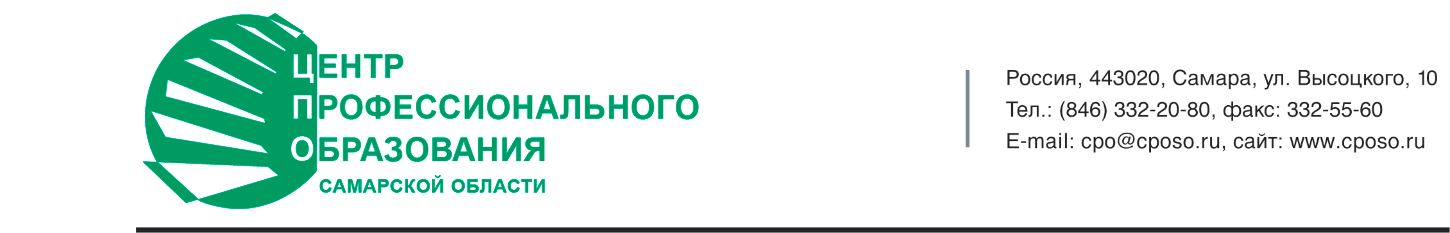 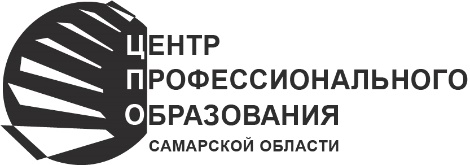 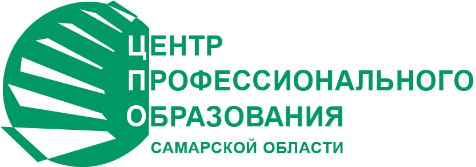 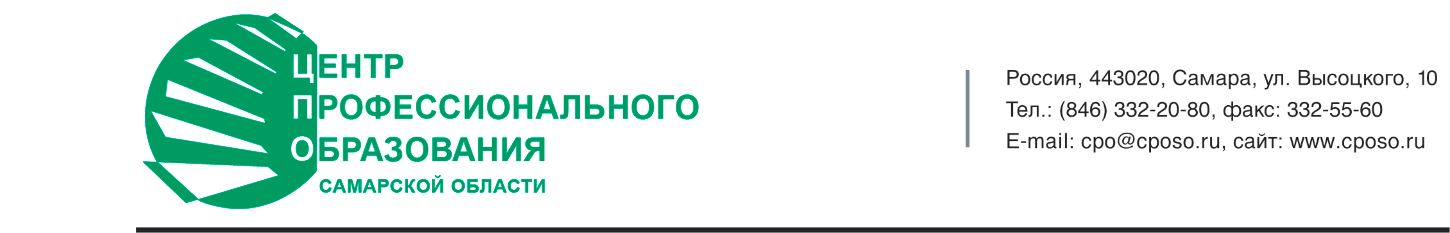 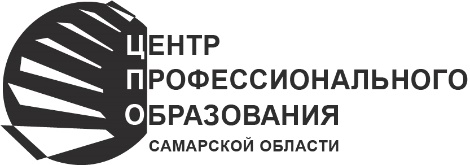 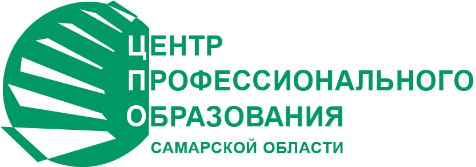 Аналитический отчетВыявление факторов, влияющих на выбор целевой аудиторией региональных вузов(результаты социологического исследования старшеклассников общеобразовательныхшкол Самарской области)Самара2022ВВЕДЕНИЕДинамика развития современного общества ставит серьёзные вызовы перед системой образования, повышение конкурентоспособности региональных систем высшего образования является одним из направлений образовательной политики. Среди принимаемых мер: структурные изменения, предусматривающие создание новой сети вузов, внедрение института рейтингования и мониторинга и др. Все эти изменения направлены на развитие конкуренции вузов на рынке образовательных услуг, поскольку университеты являются мощным аттрактором молодежи и основным ресурсом сохранения и привлечения талантов в регион. Наличие конкурентоспособного университета в регионе способствует наращиванию человеческого капитала и его качественному росту. Университеты, с целью привлечения абитуриентов, не ограничиваются ареалом своего местонахождения, выходят на межрегиональный уровень, активизируя межрегиональную образовательную миграцию.Наибольший масштаб миграции наблюдается среди возрастных когорт времени окончания школы, поскольку для молодежи характерна установка на смену места жительства при выборе образовательного учреждения. По данным того же опроса, «четверо из пяти россиян советуют выпускникам школ из небольших городов уезжать учиться в Москву или как минимум в областной центр». Массовый отток молодежи не влечет явных рисков, если региональный рынок труда сможет мотивировать их вернуться обратно, в случае безвозвратной молодежной миграции ситуация окажется иной и может приводить к серьезным последствиям для экономики региона.В современной реальности социально-экономические различия регионов и конкуренция вузов формируют предпосылки для распределения миграционных потоков абитуриентов. Диспропорции уровня и качества жизни, неоднородность развития региональных образовательных систем, ограниченность условий проявления интеллектуального потенциала заставляет молодежь покидать «неперспективные» территории. Вследствие этого обстоятельства миграционные потоки приобретают свои тенденции, масштабы, направления и начинают влиять на социально-экономическое положение региона.Формирование образовательной траектории абитуриентов осуществляется под воздействием множества факторов, таких, как уровень культурного капитала семьи, пол, успеваемость, доходы. Не менее важны внешние факторы мобильности: экономический климат, а также институциональные характеристики систем высшего образования в регионах. Тренд реализации индивидуальной образовательно-карьерной траектории в других регионах рассматривается молодежью как вектор профессионального развития, необходимый для обеспечения конкурентоспособности на рынке труда.Неоднородность образовательных возможностей и их концентрация в определенных регионах обусловливают необходимость анализа образовательной миграции, которая зачастую приводит к последующему перераспределению трудовых ресурсов в регионе. Этим вопросам образовательной миграции, в первую очередь после окончания общеобразовательной школы, применительно к Самарской области посвящено данное исследование. В какие вузы и на какие специальности намерены поступать старшеклассники? Каковы мотивы выбора? Какие вузы региона более популярны среди молодежи? Какая доля старшеклассников рассматривает варианты поступления в организации высшего образования за пределами области? Чем привлекают инорегиональные вузы? Каковы факторы сдерживания и выталкивания молодежи в связи с получением дальнейшего образования после окончания школы?Особый аспект изучения – образовательные планы «талантливой» молодежи. И в первую очередь, задачи исследования призваны охарактеризовать систему высшего образования Самарской области по сравнению с другими регионами страны. Нужно понимать, являются ли региональные вузы центрами притяжения получения образования для молодежи. СИСТЕМА ВЫСШЕГО ОБРАЗОВАНИЯ САМАРСКОЙ ОБЛАСТИ С ТОЧКИ ЗРЕНИЯ ОБРАЗОВАТЕЛЬНОЙ МИГРАЦИИРассмотрим положение системы высшего образования Самарской области с точки зрения образовательной миграции, опираясь на результаты наиболее авторитетных исследований сферы высшего образования.  	В 2019 году исследователями Высшей школы экономики проведен анализ вузовской и послевузовской миграции, разработана типология регионов в соответствии с данными о востребованности и трудоустройства. В анализе миграционных потоков молодежи выделены два основных пика активности: первый вызван выбором образовательного учреждения (трек: школа - вуз), второй – выбором места работы (трек: вуз - рынок труда). В исследовании при конструировании показателей миграции используются оба тренда. Отмечается, что в возрасте поступления в университет внутрирегиональная образовательная миграция значительно выше межрегиональной. Поэтому наличие вуза в регионе является одним из инструментов сохранения молодежи внутри региона. После выпуска из университета и получения диплома о высшем образовании масштабы межрегиональной миграции превосходят внутрирегиональную. 	Для построения показателей использовалась статистика различных форм федеральных наблюдений. 	Несмотря на то, что приводятся данные за предыдущие годы, устойчивость показателей математических распределений (медианы и среднего значения показателей за годы наблюдений) демонстрируют сильную инерционность сектора высшего образования с точки зрения привлечения абитуриентов, что позволяет использовать данные для характеристики региональной системы высшего образования. 	Одним из показателей межрегиональной миграции, характеризующей региональную систему высшего образования, является коэффициент востребованности вузов выпускниками школ, который сравнивает потоки выпускников, зачисленных на первый курс очной формы обучения в вузы региона сразу после окончания школы. Если численность принятых на первый курс студентов превышает численность выпускников школ региона, то регион можно считать условно востребованным, притягательным. Соответственно, если численность студентов первого курса меньше численности выпускников школ, то регион является в недостаточной степени востребованным для абитуриентов. Таблица 1 Коэффициент востребованности вузов выпускниками школПо показателю «коэффициент востребованности вузов выпускниками школ» Самарская область занимает шестое место, что говорит о достаточно высокой востребованности (коэффициент 1,4 в 2017 году, т.е. численность принятых на первый курс студентов превышает численность выпускников школ региона). Условно говоря, на 100 выпускников школ области еще 40 человек были приняты на 1 курс вузов, предположительно, из других регионов. Однако необходимо отметить, что при значении коэффициента менее единицы, регион является в недостаточной степени востребованным для абитуриентов. Значение показателя для Самарской области можно назвать «пограничным». 	Следующей характеристикой системы высшего образования является показатель послевузовской мобильности выпускников вузов. Показатель рассчитывается методом сопоставления численности выпускников вузов региона, которые уехали с целью поиска работы в другие регионы и трудоустроились в течение одного года после окончания вуза, с общей численностью выпускников вузов региона, которые трудоустроились в течение одного года после окончания вуза. Показатель представляет собой долю уехавших из региона выпускников в общей численности выпускников вузов региона. Таблица 2Показатель послевузовской мобильности выпускников вузовРегионы России сильно отличаются по значению послевузовской миграции: показатели располагаются в диапазоне от 0,05 до 0,46. Показатель Самарской области – 0,27 (35-место). Иными словами, среди 100 трудоустроившихся выпускников вузов области 27 человек трудоустроились за пределами региона. По показателям образовательной и послевузовской миграции сформирована типология регионов, выделены четыре основных типа: регионы-магниты, регионы-транзиты, регионы-экспортеры, замкнутые регионы и один переходный. Рисунок 1Типология регионов по критерию образовательной и послевузовской миграции1. Регионы–магниты: группа регионов высокой востребованности среди выпускников школ и при этом относительно низкого показателя послевузовской миграции. Высшие учебные заведения этого региона стягивают выпускников школ из других регионов и работают преимущественно на локальный рынок труда. Сюда входят: а) регионы с развитой образовательной инфраструктурой, характеризующейся высокой востребованностью среди абитуриентов; б) регионы с развитой экономикой, способной предоставить конкурентоспособные рабочие места выпускникам университетов. В группу регионов-магнитов попали десять регионов, среди них Санкт-Петербург с Ленинградской областью и Москва с Московской областью, Новосибирская область и ряд других. 2. Регионы–транзиты: группа регионов с высокой востребованностью университетов среди выпускников школ и при этом относительно высоким показателем послевузовской миграции. Вузы такого региона стягивают выпускников школ из других регионов, но работают как на локальный, так и на внешний рынок труда. Это говорит о востребованности выпускников местных вузов на внешних рынках труда, вызванной как правило несбалансированностью экономики региона и ее недостаточной конкурентоспособностью с «соседями». Другими словами, это регионы, которые способны притягивать к себе абитуриентов, но не могут удержать выпускников своих вузов. В эту группу попали всего четыре региона: Орловская, Ивановская, Омская и Томская области. 3. Замкнутые регионы: группа регионов относительно низкой востребованности вузовской инфраструктуры и низкой послевузовской миграции. Вузы этих регионов не являются мощными аттракторами для выпускников школ. В то же время выпускники этих вузов не спешат трудоустраиваться за пределами своего региона и закрывают вакансии своего региона. Вузы этих регионов характеризуются низкой востребованностью выпускниками школ, но, благодаря низкому миграционному оттоку выпускников вузов, значительного уменьшения численности молодежи не происходит. Это замкнутые системы «высшее образование — рынок труда», и причины такого положения различны для регионов внутри этой группы. В формировании этой группы определяющую роль могут играть особенности экономико-географического положения регионов.4. Регионы–экспортеры: группа регионов относительно низкой востребованности вузов и высокой послевузовской миграции. Вузы этого региона не являются аттракторами для выпускников школ, в том числе из других регионов. Выпускники университетов зачастую трудоустраиваются за пределами своего региона. Это немногочисленная группа, в которую попали три региона: Тюменская и Курганская области, Республика Хакасия. 5. Пограничные регионы: группа регионов, чьи показатели послевузовской миграции или востребованности близки к выделенным пограничным значениям. На основе предложенной методики не представляется возможным точно выделить тип востребованности системы высшего образования в данных регионах и охарактеризовать потоки выпускников школ. В группу пограничных вошли 27 регионов, в том числе и Самарская область.По показателям образовательной мобильности в связи с получением высшего Самарская область тяготеет к группе регионов-транзитов, в то же время динамика показателя востребованности оставляет шанс войти в группу регионов-магнитов. В ходе образовательной миграции происходит перетекание старшеклассников из других регионов в Самарскую область. При этом регионы-доноры несут издержки в связи с социализацией и базовым образованием на своей территории молодежи, которая затем переводит накопленный ею потенциал в наш регион. Послевузовская миграция, напротив: затраты на подготовку специалистов в Самарской области, которые трудоустраиваются в других регионах, составляют недополученную прибыль от включения человеческого капитала в экономику региона. Не только система высшего образования влияет на экономику и является драйвером экономического развития региона, но и сложившаяся в регионе социально-экономическая обстановка, семейные характеристики абитуриента (образование родителей, структура семьи, материальное положение семьи), характеристики вуза (имидж, репутация, бренд вуза) влияют на качественный состав абитуриентов, поступающих в вузы региона. Миграция абитуриентов в другие регионы связана в значительной степени с тем, что существующие условия для трудоустройства в регионе проживания представляются им неудовлетворительными. Молодёжь выбирает вуз другого региона в надежде, что будет легче найти работу, соответствующую их желанию, прежде всего, в части ожидаемых доходов после вуза. На этот фактор вузам трудно повлиять и это сигнал для органов государственного управления и местного самоуправления для принятия соответствующих мер. Чтобы Самарский регион не стал донором, а стал реципиентом, необходимо разрабатывать комплексные стратегии развития региональных систем высшего образования в тесной увязке со стратегией социально-экономического развития региона.ХАРАКТЕРИСТИКИ СИСТЕМЫ ВЫСШЕГО ОБРАЗОВАНИЯ САМАРСКОЙ ОБЛАСТИСистема высшего образования Самарской области включает 24 образовательные организации, реализующие программы высшего образования:государственные образовательные организации высшего образования -13;частные образовательные организации высшего образования – 5;филиалы государственных образовательных организаций высшего образования – 5;филиалы негосударственных образовательных организаций высшего образования – 1. Несколько вузов имеют особые статусы:Самарский национальный исследовательский университет им. академика С.П. Королева – особые статусы: НИУ, «5–100», «приоритет 2030»; Самарский государственный технический университет – опорный;Тольяттинский государственный университет – опорный, «приоритет 2030»; Самарский государственный медицинский университет – «приоритет 2030».Таблица 3Рейтинг лучших вузов города СамараСписок лучших образовательных организаций высшего образования составлен на основании следующих показателей: возможность получения качественного образования;востребованность выпускников работодателями;уровень научно-исследовательской деятельности.Почти половина всех студентов (46%) приходится на долю четырех самарских вузов: СамГТУ (17%), Самарского университета (15,7%), СГЭУ (7%), СГСПУ (6,3%). По очной форме обучения получают образование 66%, почти равное количество студентов обучается на бюджетной основе и платно (51% и 49% соответственно).В 2021 году в организациях высшего образования Самарского региона обучалось 97830 студентов, их них по программам бакалавриата – 67624 студента, специалитета – 19897, магистратуры – 10309 студентов; 94% обучаются в государственных вузах, 6% – в негосударственных организациях; 92% получают высшее образование в головных вузах, 8% – в филиалах. Диаграмма 1Характеристики системы высшего образования Самарской областиПо численности приема наиболее массовыми (более 900 человек) являются следующие организации: Самарский университет, СамГТУ, СамГМУ, ТГУ, ПГУТИ. На их долю приходится 66% приема всей региональной системы высшего образования.Диаграмма 2Распределение организаций высшего образования по численности приема 2021 г. (в %, N=97830)Анализ качества приема в основные вузы Самарского региона демонстрирует повышение среднего балла ЕГЭ: при поступлении на бюджет с 67,7 в 2019 году до 68,5 в 2021 году; на платное обучение – с 61,8 до 64,1 балла за обозначенный период. С 2019 года наблюдается увеличение бюджетных мест при увеличении общей численности студентов. МЕТОДОЛОГИЯ ИССЛЕДОВАНИЯ	Исследования, посвященные выбору вуза, как правило базируются на одной из трех методологий: социологическая модель, экономическая или смешанная. В основе социологической модели анализа лежит изучение социальных факторов, влияющих на поведение потенциального студента. Считается, что абитуриент живет в социуме, и определенная социальная группа оказывает влияние, в том числе, и на его выбор. Поведение абитуриента во многом зависит от норм, правил и ценностей, принятых в его окружении. Немаловажным является и его происхождение. Можно разделить основные переменные, которые включаются в социологические модели, на две группы: поведенческие переменные (личные), такие, как успехи в учебе (оценки, дипломы и т.д.), мотивация, стремления и ожидания и переменные окружения (характеристики семьи (уровень образования родителей, профессия родителей, поддержка со стороны родителей, уровень дохода семьи), пол, влияние окружения, влияние учителей, влияние друзей).	В отличие от методологии социологических моделей в экономических моделях основной акцент делается на том, что абитуриент должен вести себя как экономический рациональный агент. Как в неоклассической модели и теории человеческого капитала предполагается, что абитуриент максимизирует (пусть и неявно) свою функцию полезности, используя всю доступную информацию. Абитуриент будет выбирать высшее образование только в том случае, если выгоды от получения образования будут выше, чем издержки, связанные с обучением. Экономические модели предполагают индивидуальное принятие решений студентами, то есть отсутствие влияния со стороны окружения (родителей, друзей и проч.). Соответственно задачей исследования становится расчет выгод и издержек, касающихся получения высшего образования. Основными переменными при данном подходе наиболее важны финансовые факторы: оплата обучения и сопутствующих расходов, упущенные выгоды, а также существующая финансовая помощь и ожидания относительно заработной платы в будущем.	Проведенное исследование базируется на смешанной модели методологического подхода: выбор вуза рассматривается как сложный и многоступенчатый процесс, учитываются как социальные характеристики абитуриента (социологические факторы), так и финансовые (экономические факторы). Стоит отметить, что факторы окружающей среды и проводимая в стране образовательная политика также оказывают влияние на этот выбор. Немаловажной здесь является активность вуза по привлечению абитуриентов (дни открытых дверей, публикации в справочниках, реклама). Смешанные модели учитывают при анализе выбора вуза как социологические, так и экономические факторы, так как все они в совокупности оказывают влияние на образовательные стратегии абитуриентов. В качестве метода сбора информации использовался дистанционный он-лайн опрос по формализованной анкете учащихся 10-х и 11-х классов общеобразовательных школ Самарской области. ХАРАКТЕРИСТИКИ ОПРОШЕННЫХВ исследовании приняли участие почти половина учащихся десятых и одиннадцатых классов организаций Самарской области, осуществляющих образовательную деятельность по образовательным программам среднего общего образования, в количестве 12338 человек, что составляет 47% от общего числа (26238) старшеклассников в регионе. Диаграмма 3 Уровень участия в исследовании старшеклассников 10-х и 11-х классов Самарской области (в %, десятиклассники N=13268, одиннадцатиклассники N=12970) С точки зрения территориального охвата представлены учащиеся всех 13 образовательных округов Самарской области, активнее других в исследовании принимали участие школьники областного центра и города Тольятти (Самарское и Тольяттинское управления), реже – старшеклассники Юго-восточного управления. Таблица 4 Участие в исследовании старшеклассников 10-х и 11-х классов Самарской области по территориальным образовательным округам (в % к числу опрошенных)В исследовании равномерно представлены мнения старшеклассников по типам поселений региона: крупных городов Самары и Тольятти, городов области и жителей сельской местности. Подробное описание доли учащихся 10-х и 11-х классов, принимавших участие в исследовании, в разрезе всех муниципалитетов приведено в Таблице 2 ПРИЛОЖЕНИЯ. Диаграмма 4Уровень участия в исследовании старшеклассников 10-х и 11-х классов Самарской области по типам поселений (в % к числу опрошенных, N=12338)Всего в опросе приняли участие ученики 435 школ Самарской области (из 486 школ всего), подробной описание количества выпускников 10-х и 11-х классов, принимавших участие в исследовании, в разрезе образовательных организаций, осуществляющих образовательную деятельность по образовательным программам среднего общего образования, приведено в Таблице 3 ПРИЛОЖЕНИЯ.Среди опрошенных 42,7% составляют юноши, 57,3% – девушки. Примерно половина учащихся имеет родителей, которые закончили образовательные организации высшего образования: у 45% школьников – это отец, у 59,6% – мать. Диаграмма 5Уровень образования родителей (в % к числу опрошенных, N=12338)Описывая материальное положение своей семьи, респонденты чаще всего говорили о среднем достатке (61,2%), каждый четвертый отметил выбор «выше среднего» (26,9%).Диаграмма 6Характеристики материального положения семей респондентов (в % к числу опрошенных, N=12338)ОПРЕДЕЛЕНИЕ ЦЕЛЕВЫХ ГРУППАнализ образовательных намерений учащихся Самарской области проводился с учетом выделения трех целевых групп, сформированных по разным критериям. Первая группировка проводилась на основании намерений старшеклассников продолжать образование в Самарской области (63,9%) или за пределами региона (24,3%). Группировка оценивает потенциальную миграционную активность учащихся 10-х и 11-х классов общеобразовательных организаций региона в связи продолжением образования после окончания школы. При этом внутри групп выделяются подгруппы по уровню образовательной организации, выбранной респондентами: высшее образование или среднее профессиональное. Детерминация данной группы осуществлялась на основе прямых распределений ответов на вопрос: «После окончания 11 класса, планируете ли Вы продолжать обучение в вузе Самарской области, в вузе за пределами региона, в колледже/техникуме Самарской области, в колледже/техникуме за пределами региона?». Подробное описание данной группы приводится в разделе 6.1. Потенциальная миграционная активность. Вторая и третья группировки (талантливая молодежь и изучение предметов на углубленном уровне) не имеют прямой экспликации в инструментарии исследования и были специально сконструированы для реализации задач исследования. Вторая целевая группа, основанная на критерии успешности сдачи экзаменов ОГЭ по математике и русскому языку, включает три когорты: талантливая молодежь, перспективная и менее успешная. Талантливая молодежь – учащиеся, сдавшие оба экзамена ОГЭ на «отлично», перспективная – одна из оценок «отлично», другая «хорошо», менее успешная – все остальные. Третья группировка профиль обучения сформирована в зависимости от набора школьных предметов, изучаемых в старшей школе на углубленном уровне. В исследовании учащимся задавался вопрос о том, какие предметы они изучают на углубленном уровне, в результате было получено множество сочетаний, которые были объединены в соответствии с ФГОС среднего общего образования, которые предусматривает пять профилей: естественно-научный; гуманитарный; социально-экономический; технологический; универсальный (индивидуальная образовательная траектория). Таблица 5Определение профиля обучения на основе сочетания предметов для углубленного изученияТалантливая молодежьДоля учащихся, указавших количество набранных ими баллов на ОГЭ и по математике, и по русскому языку, соответствующих оценке «отлично», – названная талантливая молодежь, составляет 13,8% старшеклассников; перспективные молодые люди (имеющие по одному из экзаменов ОГЭ оценку «хорошо», по второму «отлично») – 28,1%. Отметим, что значимых различий по большинству исследованных социально-демографических характеристик (пол, материальное положение семьи, место проживания) в выделенных группах не обнаружено.Диаграмма 7Группы талантливой молодежи (в % к числу ответивших на вопрос «Ваши результаты ОГЭ по математике и по русскому языку?», N=5463)Представители талантливой молодежи чаще, чем остальные имеют награды за победу в предметных олимпиадах и поощрения за успехи – 76,7% против 69,4% в группе перспективных учащихся и 53,8% среди менее успешных школьников, а также награды за победу во внешкольных мероприятиях (творческие конкурсы, спортивные соревнования) – 72,3%, против 71,4% в группе перспективных учащихся и 66,6% среди менее успешных старшеклассников.Диаграмма 8Чаще всего талантливая молодежь изучает на углубленном уровне школьные предметы технологического цикла 47,4%. Диаграмма 9Профиль обучения старшеклассников (в % по группам: талантливые N=754, перспективные N=1537, менее успешные N=3172)Результаты исследования демонстрируют корреляцию между образованием родителей и уровнем успеваемости (фактом вхождения в группу талантливой молодежи). Чем выше уровень образования родителей, тем выше вероятность того, что ребенок будет демонстрировать высокие результаты обучения, причем уровень образования матери имеет большее значение: 71,6% представителей талантливой молодежи отметили, что мать имеет высшее образование, и только 55,5% – высшее образование отца. Диаграмма 10Профили обученияВ старших классах общеобразовательной школы учащиеся изучают отдельные предметы на углубленном уровне, для респондентов, принимавших участие в опросе, это чаще всего математика и русский язык (65,6% и 59,9% соответственно указали данные варианты). В число лидирующих предметов для углубленного обучения входят также обществознание, физика, право, экономика и история.Диаграмма 11Распределение ответов на вопрос: «Какие предметы Вы изучаете на углубленном уровне?» (в % к числу опрошенных, N=12338)Чаще всего учащиеся старших классов обучаются по предметам технологического и социально-экономического профиля (35,7% и 29,4% соответственно). Диаграмма 12Распределение по профилям обучения (в % к числу опрошенных, N=12338)В целом награды за победу в предметных олимпиадах и поощрения за успехи в учебе (похвальные грамоты и другие награды) получали 60,7% опрошенных. Чаще других об этом говорили учащиеся гуманитарного и естественно-научного профилей обучения (65,5% и 65,3% соответственно), жители сельских поселений – 67,2%, а также учащиеся, сдавшие ОГЭ по математике на «отлично» (70,8%) и ОГЭ по русскому языку на «отлично» (71%). Диаграмма 13Распределение ответов на вопрос «Есть ли у Вас награды за победу в предметных олимпиадах и поощрения за успехи (похвальные грамоты, например)» (в % по профилям обучения: гуманитарный N=1214, социально-экономический N=3626, естественно-научный N=1168, технологический N=4403, индивидуальная образовательная траектория N=1676, Все N=12338)Награды за победу во внешкольных мероприятиях (творческие конкурсы, спортивные мероприятия и пр.) – 68,2%. Значимой разницы по профилям обучения не обнаружено – процентные значения отличаются в пределах ошибки выборки. Жители сельских поселений чаще отмечали свои внешкольные достижения 73,7%. Оценки внешкольных успехов не различаются среди учащиеся, сдавшие ОГЭ по математике на «отлично» (70%) и сдавших ОГЭ по русскому языку на «отлично» (71%).Диаграмма 14Распределение ответов на вопрос:  «Есть ли у Вас награды за победу во внешкольных мероприятиях (творческие конкурсы, спортивные соревнования и пр.» (в % по профилям обучения: гуманитарный N=1214, социально-экономический N=3626, естественно-научный N=1168, технологический N=4403, индивидуальная образовательная траектория N=1676, Все N=12338)ОБРАЗОВАТЕЛЬНЫЕ НАМЕРЕНИЯ УЧАЩИХСЯ 10-11 КЛАССОВ Анализ результатов исследования с точки зрения образовательных устремлений старшеклассников включает: оценку потенциальной миграционной активности (продолжение обучения в образовательных организациях Самарской области или за пределами региона); описание предпочтительных вариантов получения высшего и профессионального образования: на бюджетной или коммерческой основе;организации высшего и профессионального образования, предпочтительные для продолжения обучения;наиболее популярные специальности для обучения, включая анализ по направлениям (укрупненным группам специальностей).6.1. Потенциальная миграционная активностьПосле окончания 11 класса больше половины старшеклассников (59,3%) предполагают поступать в образовательные организации высшего образования Самарской области, 23,5% намерены учиться в вузах за пределами региона. Меньше всего респондентов привлекают иногородние колледжи – 0,8% собираются там учиться, 4,6% выразили желание получать профессиональное образование в образовательных организациях СПО Самарской области. Каждый десятый на момент опроса еще не принял решение (11,8%).Диаграмма 15Распределение ответов на вопрос «После окончания 11 класса планируете ли Вы продолжать обучение?» (в %, N=12338)Чаще других о своем намерении покинуть Самарскую область с целью получить образование говорят жители г. Тольятти – 39,4% выбирают иногородние вузы и 1,2% организации СПО вне региона, отметим, что среди тольяттинцев наибольший процент затруднившихся обозначить свою образовательную траекторию – 15,9%. Возможно, нестабильная экономическая ситуация в городе, имеющем крупное градообразующее предприятие с проблемными перспективами, сказывается на миграционных намерениях старшеклассников, кода они стремятся выбрать территории для обучения с более стабильным положением на рынке труда. Влияние внешних факторов на высокую потенциальную миграционную активность школьников Тольятти (а не качество образования) подтверждают их оценки ОГЭ по математике и русскому, которые не значительно отличаются от оценок старшеклассников других типов поселений Самарской области.  Более четверти школьников, проживающих в городах области, также планируют покинуть регион и учиться в вузах или организациях СПО за пределами области (27,7%), важно, что эти респонденты демонстрируют наиболее сформированное представление о своих образовательных планах – среди них меньше всего затруднившихся (8,8%). Меньше других стремятся уехать из Самарской области сельские жители – 75,3% намерены получать высшее или профессиональное образование в организациях региона (вузах – 67,7%, техникумах/колледжах – 7,6%). Однако низкая межрегиональная миграция сельских школьников не исключает внутрирегиональные перемещения в крупные и средние города области в связи с получением образования после окончания школы. Диаграмма 16Распределение ответов на вопрос «После окончания 11 класса планируете ли Вы продолжать обучение?» (в % по типу поселения; Самара N=3387, Тольятти N= 2600, города N = 3124, сельские N =3227)Выпускники 11-х классов более уверенно говорят о своих образовательных планах (9,1% затруднились), причем они чаще, чем учащиеся 10-х классов, намерены продолжать обучение в образовательных организациях региона (69,3% и 58,3% соответственно). Среди десятиклассников доля неопределившихся несколько выше – 14,5%, и они чаще говорят о планах обучения за пределами Самарской области – 27,2% против 21,6% учащихся 11-х классов. Очевидно, что выпускной класс является тем решающим промежутком времени, когда окончательно формируется решение и выбор образовательной организации для дальнейшего обучения, и одиннадцатиклассники точнее определяются с местом продолжения образования - в своем регионе или за его пределами. Девушки чаще, чем юноши, намерены учиться за пределами региона - 25,9% и 22,4% соответственно, они также более определенны в своем выборе (10,8% затруднившихся, тогда как среди юношей – 13%).Диаграмма 17Распределение ответов на вопрос «После окончания 11 класса планируете ли Вы продолжать обучение?»В результате анализа данных выявлена взаимосвязь потенциальной миграционной активности и профиля обучения. Старшеклассники, изучающие на углубленном уровне предметы гуманитарного цикла, чаще других заявляли о своем желании обучаться за пределами Самарского региона – 37,1%, тогда как среди всех остальных эта доля колеблется от 21,7% (технологический профиль обучения) до 25,1% (социально-экономический). Отметим, что в этой группе также наблюдается наибольшее количество затруднившихся рассказать о своих образовательных планах – 13,9%, меньше всего варианта ответа «не принял решение» было получено от обучающихся, осваивающих на углубленном уровне предметы естественно-научного цикла – 9,8%. Больше всего тех, кто планирует получать профессиональное образование в вузах и образовательных организациях СПО Самарской области, среди учащихся, выбравших технологический профиль обучения в старших классах – 67,5%. Диаграмма 18Распределение ответов на вопрос «После окончания 11 класса планируете ли Вы продолжать обучение?» (в % по профилям обучения: гуманитарный N=1214, социально-экономический N=3626, естественно-научный N=1168, технологический N=4403, индивидуальная образовательная траектория N=1676)Намерения обучаться за пределами Самарской области взаимосвязаны с успеваемостью, чем выше оценки ОГЭ по математике и русскому языку, тем больше вероятность того, что учащиеся не выберут образовательные организации региона. Среди тех, кто сдал ОГЭ на «отлично» практически треть высказывают подобные намерения: 36% из сдавших на «отлично» экзамен по математике и 33,6% по русскому языку. В других группах доля планирующих покинуть Самарскую область с целью получения образования значительно ниже.Диаграмма 19Распределение ответов на вопрос «После окончания 11 класса планируете ли Вы продолжать обучение?»Уровень образования родителей также оказывает влияние на миграционные настроения учащихся старших классов. Чем выше уровень образования одного из родителей (от среднего к высшему) нацеленность ребенка на получение высшего образования за пределами региона возрастает от 18% до 26%. В то же время частота выбора вузов Самарской области слабо связана с уровнем образования родителей. Для детей из неполных семей больше, чем для других характерна нацеленность на получение профессионального образования в образовательных организациях СПО Самарской области – 13,3% (в группе, где родители или один из родителей имеет высшее образование – 2,9%, профессиональное образование – 7,9%, среднее образование – 9,7%).Таблица 6Распределение ответов на вопрос «После окончания 11 класса планируете ли Вы продолжать обучение?» в % по группам с наивысшем образованием в семье (отбирался родитель, имеющий более высокий уровень образования)Оценка уровня материального благосостояния семьи не оказывает влияния на устремления учащихся старших классов обучаться за пределами Самарского региона. Относительное количество планирующих отъезд по причине продолжения образования примерно одинаково во всех пяти стратах: низкие оценки достатка, ниже среднего, средние, выше среднего и высокие.  	Представители когорты талантливой молодежи значительно чаще озвучивали свои планы по переезду для получения высшего образования за пределами Самарской области – 39,3%, нежели перспективная молодежь и респонденты группы менее успешных старшеклассников (29,7% и 22,2%). Для талантливых учащихся менее характерна неуверенность в планах получения образования, среди них меньше всего затруднившихся ответить на данный вопрос – 9,8% (в группе перспективной молодежи – 11,9%, в группе менее успешных – 15,4%). Диаграмма 20Распределение ответов на вопрос «После окончания 11 класса планируете ли Вы продолжать обучение?» (в % к численности групп: талантливые N=754 человека, перспективные N=1537, менее успешные N=3172)6.2. Предпочтительные варианты получения высшего и профессионального образованияНаиболее желательным вариантом получения высшего и профессионального образования для опрошенных старшеклассников является обучение на бюджетной основе – 52,4% согласились с этим утверждением. Больше трети (35,1%) в случае непоступления на бюджетные места намерены обучаться на платных условиях (за счет средств родителей). Однозначно обучаться на коммерческой основе готовы 5,6% опрошенных.Диаграмма 21Распределение ответов на вопрос: «Вы планируете поступать…?» (в % ко всем опрошенным, N=12338)Чаще других старшеклассников обучаться на коммерческой основе готовы школьники столицы региона – 7,5% (в остальных территориях от 4,6% до 5%). Доля претендующих на бюджетные места примерно одинакова для всех поселений кроме Самары, здесь старшеклассники реже рассчитывают на бюджетный вариант обучения – 46,4% (54,6% – в Тольятти, 54,5% – в городах области и 54,9% – в сельских поселениях), и чаще рассматривают запасной вариант «если не получится на бюджет – то на платное обучение» – 38,8% (в остальных поселениях от 32,5% до 35,2%). 	Диаграмма 22Распределение ответов на вопрос: «Вы планируете поступать…?» (в % по типу поселения: Самара N=3387, Тольятти N=2600, другие города N=3124, сельские поселения N=3227)Анализ корреляций школьного профиля и вариантов продолжения образования (бюджет или платно) показывает, что чаще других планируют обучаться на коммерческой основе старшеклассники двух профилей: гуманитарный и социально-экономический (9,1% и 9,4% соответственно). Возможно, это обусловлено тем, что в этих секторах больше предложений обучения на коммерческой основе. Чаще других рассчитывают на бюджетный формат учащиеся технологического профиля – 67,3%.  Диаграмма 23Распределение ответов на вопрос «Вы планируете поступать...?»  (в % по профилям обучения: гуманитарный N=1214, социально-экономический N=3626, естественно-научный N=1168, технологический N=4403, индивидуальная образовательная траектория N=1676)Юноши больше нацелены на бесплатное обучение (58,6%, против 47,8% девушек), тогда как девушки чаще рассматривают вариативный исход развития событий и готовы в случае непоступления на бюджетные места оплачивать получение дальнейшего образования (39,1%). Подобная ситуация взаимосвязана с тем, что мальчики чаще учатся по предметам углубления технического цикла (60,4% мальчиков и 17,3% девочек), а девушки – по социально-экономическому профилю (38% девочек и 17,8% юношей) и гуманитарному (13,3% девушек и 5,2% юношей), и как отмечено выше, именно эти специальности шире представлены для обучения на коммерческой основе. Диаграмма 24Распределение ответов на вопрос «Вы планируете поступать...?»  (в % по полу: юноши N=5278, девушки N=7064)Чем выше успеваемость (полученные на ОГЭ баллы по математике и русскому языку), тем увереннее старшеклассники выбирают вариант обучения на бюджетной основе.Диаграмма 25Распределение ответов на вопрос «Вы планируете поступать...?»  Представители когорты талантливой молодежи значительно чаще озвучивали свои планы по поводу обучения на бюджетной основе – 69,8%, нежели перспективная молодежь и респонденты группы менее успешных старшеклассников (58,1% и 47%). Для талантливых учащихся менее характерна неуверенность в выборе вариантов обучения, самыми неуверенными являются старшеклассники из группы менее успешных – 8,5% затруднились ответить на вопрос (среди талантливой молодежи таких 2,3%, среди перспективы – 4,7%).Диаграмма 26 Распределение ответов на вопрос «Вы планируете поступать...?»   (в % по группам: талантливые N=754 человека, перспективные N=1537, менее успешные N=3172)Чем выше старшеклассники оценивают уровень материального положения семьи, тем чаще допускают возможность того, что они будут продолжать обучение на коммерческой основе. Среди тех, кто считает, что материальное положение своей семьи высоким или выше среднего, большее количество выбирают вариант платного обучения или вариант «на бюджет, если не получится – на платное».Диаграмма 27Распределение ответов на вопрос: «Вы планируете поступать...?»  (в % по доходным группам: высокое материальное положение N=591, выше среднего N=3324, среднее N=7549, ниже среднего N=732, низкое N=142)6.3. Организации высшего и профессионального образования, предпочтительные для продолжения обучения В анкете старшеклассников просили указать наименование организации высшего или среднего профессионального образования, где они планируют продолжать обучение (возможно несколько вариантов). Назвать конкретное учебное заведение смогли 60,9% опрошенных, 39,1% затруднились с ответом. При первом упоминании 43,8% школьников назвали вузы Самарской области и 14,7% – вузы за пределами региона, 2,3% указали организации СПО Самарской области и 0,1% – за пределами региона.Диаграмма 28Места продолжения образования, указанные в первом варианте выбора (в % к числу опрошенных N=12338)Говоря о конкретных образовательных организациях высшего образования, выбранных для продолжения обучения, респонденты назвали 32 вуза в Самарской области и 300 вузов за пределами региона. Среди Самарских вузов чаще всего называли Самарский государственный технический университет и Самарский национальный исследовательский университет имени академика С.П. Королева. За пределами региона чаще всего упоминали Казанский (Приволжский) федеральный университет и Санкт-Петербургский государственный университет. Полный список организаций приведен в Таблице 4 ПРИЛОЖЕНИЯ.Таблица 7Наиболее популярные организации высшего образования для продолжения обучения после 11 класса (первое название)Говоря о конкретных образовательных организациях среднего профессионального образования, выбранных для продолжения обучения, респонденты назвали 48 организаций в Самарской области и 6 за пределами региона. Среди самарских чаще всего называли Самарский медицинский колледж им. Н. Ляпиной и Поволжский государственный колледж. За пределами региона чаще всего упоминали Бугурусланское летное училище гражданской авиации имени Героя Советского Союза П.Ф. Еромасова и Бугурусланский нефтяной колледж. Полный список организаций СПО приведен в Таблице 4 ПРИЛОЖЕНИЯ.Таблица 8Наиболее популярные организации профессионального образования для продолжения обучения после 11 класса (первое название)В целом старшеклассники называли от одной до пяти образовательных организаций, большинство школьников указали одну организацию (47,4%), 13,3% назвали две возможные организации, 0,2% – три и в единичных случаях были получены ответы о четырех или пяти возможных мест продолжения образования.Таблица 9Количество возможных вариантов (наименований образовательных организаций) для продолжения обучения (в% ко всем опрошенным)Среди всех образовательных организаций для продолжения обучения (с учетом всех выборов) чаще всего старшеклассники указывали самарские вузы (69,2%), четверть (26,2%) называли вузы за пределами региона. Диаграмма 29Территориальное расположение образовательных организаций для продолжения обучения (в % к общему количеству выборов, N=9226)Среди десятиклассников больше затруднившихся обозначить конкретное учебное заведение, где они намерены учиться – 44,6% против 33,5% среди одиннадцатиклассников.Старшеклассники, обучающиеся по естественно-научному профилю чаще, чем другие, указывали один вариант предпочтительного учебного заведения – 56,4% (в остальных группах от 42,9% до 49,6%). Два учебных заведения чаще называли учащиеся гуманитарного профиля (16,9%). Затруднившихся с выбором образовательной организации больше всего среди старшеклассников социально-экономического профиля (43,1%).Таблица 10Количество возможных вариантов (наименований образовательных организаций) для продолжения обучения (в % к числу обучающихся по профилям обучения)Если сравнивать молодежь разных групп: талантливые, перспективные и менее успешные, можно отметить, что наиболее продуманные стратегии демонстрируют талантливые старшеклассники – они чаще, чем другие называли две организации для дальнейшего получения образования, тогда как в группе менее успешных больше всех затруднившихся указать конкретное учреждение – 44,5%. Таблица 11Количество возможных вариантов (наименований образовательных организаций) для продолжения обучения (в % к численности старшеклассников по группам: талантливые, перспективные, менее успешные)Для старшеклассников, планирующих обучаться в вузах за пределами региона, также характерен более продуманный выбор образовательной траектории, среди них больше тех, кто назвал два предполагаемых учебных заведения – 18,9%. Таблица 12Количество возможных вариантов (наименований образовательных организаций) для продолжения обучения (в % к численности по группам предполагаемой образовательной миграции)6.4. Популярные специальности для продолжения обученияВ процессе анкетирования старшеклассников просили указать наименование специальности дальнейшего обучения, более трети опрошенных (38,3%) на момент проведения опроса не определились с выбором. Причем доля неопределившихся не слишком различается в 10-х (40,9%) и 11-х классах (35,7%), что свидетельствует о недостаточной сформированности будущей образовательной траектории. Диаграмма 30Распределение ответов на вопрос «На какую специальность Вы собираетесь поступать?» (в % к числу опрошенных, N=12338)Среди определившихся со специальностью дальнейшего образования после окончания школы наибольшей популярностью пользуются следующие направления «Юриспруденция», «Лечебное дело» и «Экономика». Полностью список выбранных специальностей приведен в Таблице 5 ПРИЛОЖЕНИЯ.Таблица 13Наиболее популярные специальности для продолжения образования после окончания школы (в % к числу опрошенных, N=12338)Анализ полученных ответов по укрупнённым группам специальностей демонстрирует популярность специальностей: экономика и управление, юриспруденция и клиническая медицина. Замыкают перечень специальности: науки о здоровье и профилактическая медицина, теология и обеспечение государственной безопасности. Полностью список выбранных специальностей по укрупненным группам приведен в Таблице 6 ПРИЛОЖЕНИЯ.Диаграмма 31Распределение ответов на вопрос «На какую специальность Вы собираетесь поступать?» (в % к числу выбравшим специальность обучения, N=7612)Старшеклассники, изучающие на углубленном уровне предметы гуманитарного цикла, чаще выбирают специальности обучения таких направлений (укрупненные группы специальностей) как: языкознание и литературоведение (28,3%), средства массовой информации и информационно-библиотечное дело (11,1%), экономика и управление (9,6%), а также изобразительное и прикладные виды искусства (9,1%). Респонденты, обучающиеся в рамках естественно-научного профиля – клиническую медицину (61,4%); социально-экономического профиля – экономику и управление (36%); технологического – информатика и вычислительная техника (24,8%). Те, кто в старших классах выбрал индивидуальную образовательную траекторию выбирают специальности направлений: клиническая медицина (20,5%), экономика и управление (12,5%), образование и педагогические науки (10,3%).Таблица 14Распределение ответов на вопрос «На какую специальность Вы собираетесь поступать?» (по укрупненным группам специальностей в % к численности опрошенных по профилям обучения)Значимых различий в выборе направлений обучения (укрупненных групп специальностей) в группах старшеклассников не обнаружено: ни в зависимости от отнесения к группе талантливой молодежи, перспективной и остальных, а также вне зависимости от желания поступить в Самарский вуз или вуз за пределами региона. Набор лидирующих направлений примерно одинаков (разница в пределах ошибки выборки): на первом месте специальности экономики и управления, на втором – клинической медицины, информатики и вычислительной технике, юриспруденции. Таблица 15Распределение ответов на вопрос «На какую специальность Вы собираетесь поступать?» (в % по группам старшеклассников, планирующих поступать в вузы Самарской области и вузы за пределами региона) Отвечая на вопрос о предполагаемой специальности дальнейшего обучения, респонденты могли указать больше одного наименования. Половина старшеклассников назвали одну специальность (50,5%), 11,2% указали две возможные специальности и почти треть (38,3%) еще не определились с выбором. Среди тех, кто определились с выбором и назвал две специальности большая часть (57%) указывали специальности из различных направлений обучения (укрупненных групп специальностей). В целом можно говорить о том, что выбор определившихся старшеклассников достаточно устойчив: 43% нацеленны на обучение по конкретной специальности и, даже если оставляют пространство для маневра (рассматривают две специальности), общее направление выбора сохраняется, лишь 6,5% среди назвавших специальности дальнейшего обучения сообщили о разнородных специальностях из разных направлений подготовки.Диаграмма 32  Количество выборов специальности для дальнейшего обучения(в % к числу указавших наименование специальности, N=7612)Одиннадцатиклассники чуть чаще, чем учащиеся десятых классов, называли специальность обучения, что не удивительно: для них момент совершения предстоящего выбора намного ближе, тогда как десятиклассники еще имеют в запасе время подумать и определиться со своими предпочтениями. Диаграмма 33Распределение ответов на вопрос «На какую специальность Вы собираетесь поступать?» (количество вариантов в % по классам обучения 10-й класс N=6165, 11-й класс N=6173)Каждый четвертый старшеклассник не смог уточнить планы на дальнейшее обучение: не указаны ни учебное заведение для продолжения образования, ни специальность предполагаемого обучения – итого 27,2%. Среди одиннадцатиклассников таких несколько меньше (23,9%), однако, на наш взгляд, это все же достаточно весомый процент, свидетельствующий о том, что степень готовности к принятию жизненно важного решения – где и чему учиться – у старшеклассников самарских школ невысока. Лишь половина учащихся смогла конкретизировать предполагаемую образовательную траекторию. Диаграмма 34Распределение ответов на вопросы «На какую специальность Вы собираетесь поступать?» и «В какое учебное заведение Вы планируете поступать?» (в % к числу школьников по классам обучения: 10-й класс N=6165, 11-й класс N=6173, все N=12338).Любопытно, что на вопрос о намерениях продолжить образования после окончания школы утвердительно ответили 88,2%, но конкретные учебные заведения или хотя бы предполагаемую специальность обучения назвали 72,8% старшеклассников.МОТИВЫ ВЫБОРА И ФАКТОРЫ, ОПРЕДЕЛЯЮЩИЕ ВЫБОР ОБРАЗОВАТЕЛЬНОЙ ОРГАНИЗАЦИИ 	Анализ результатов исследования с точки зрения мотивов выбора получения высшего и профессионального образования включает: выявление мотивов выбора уровня образования (высшая школа или организации СПО);определение факторов, влияющих на выбор образовательной организации;организации высшего образования, предпочтительные для продолжения обучения после окончания школы.7.1. Мотивы выбора высшего и профессионального образования	Почти 80% старшеклассников связывают поступление в вуз или колледж с приобретением профессиональных навыков. Каждый второй считает, что получение специальности, профессии гарантирует большие возможности для трудоустройства, чуть реже в качестве мотива отмечается обеспечение материального достатка (высокой оплаты труда) - 41%. Каждый четвертый старшеклассник считает, что высшее или среднее профессиональное образование повышает их социальный статус, 22,5% – обеспечивает быстрый карьерный рост, 20% рассчитывают расширить социальные связи. Диаграмма 35Распределение ответов на вопрос «Почему Вы решили поступать в вуз или колледж, техникум?» (в % от определившихся с выбором, N=10885)	Мотивы выбора высшего или среднего профессионального образования в целом, различаются не столь значимо. В обоих случаях, основной причиной является получение профессиональных навыков (80,9% и 78,5% соответственно). Однако можно обнаружить некоторые различия. Высшее образование, по мнению старшеклассников, в большей степени обеспечивает трудоустройство, еще в большей степени влияет на размер оплаты труда, что мотивирует подростков на поступление в вузы. Продолжение семейной династии (получение специальности как у родителей) чаще выступает в качестве мотива выбора для старшеклассников, выбирающих профессиональные организации для продолжения образования - 7,1%, тогда как среди выбирающих вузы – 2,9%. Диаграмма 36Распределение ответов на вопрос «Почему Вы решили поступать в вуз или колледж, техникум?» (в % от числа определившихся с выбором по уровню образования: поступать в вуз N=10210, поступать в колледж, техникум N=675)Сопоставление мотивов выбора организаций высшего образования в Самарской области и вузов, расположенных вне региона, значимых различий не выявил. Старшеклассники, выбирающие иногородние организации, чаще рассчитывают на более высокую оплату труда, карьерный рост, расширение социальных связей. Планирующие получать высшее образование в домашнем регионе чуть чаще отмечают получение профессиональных навыков и возможности трудоустройства. Диаграмма 37Распределение ответов на вопрос «Почему Вы решили поступать в вуз или колледж, техникум?» (в % к числу выбирающих вуз Самарской области N=7314, вуз за пределами региона N=2896)Анализ мотивов выбора профессиональной организации СПО в домашнем регионе или же за пределами Самарской области выявил больше различий. Среди старшеклассников, предполагающих поступление в иногородние организации профессионального образования, чаще отмечаются более высокая оплата труда (43,4% против 26,5%), что демонстрирует определенный уровень знаний о ситуации на рынке труда области специалистов со средним профессиональным образованием. Чаще указывается на повышение социального статуса (31% против 23,8% при выборе организаций в Самарской области), ожидание быстрого карьерного роста (25,7% против 19,6%). При этом старшеклассники, предпочитающие продолжить обучение в организациях области, в качестве мотивов выбора несколько чаще отмечают получение профессиональных навыков и возможности трудоустройства.  Диаграмма 38Распределение ответов на вопрос «Почему Вы решили поступать в вуз или колледж, техникум?» (в % к числу выбирающих колледж/техникум Самарской области N=562, колледж/техникум за пределами региона N=113)Различия в выборе тех или иных мотивов продолжения образования (в вузе или организации СПО) между юношами и девушками незначительны. Для юношей более значим мотив высокой оплаты труда (45,3%, тогда как среди девушек 38,3%). Для девушек более весомым является мотив лучших возможностей трудоустройства, а именно, убеждение в том, что полученное образование дает больше возможностей найти работу.  Девушки чуть чаще отмечают, что обретение среднего профессионального образования позволяет повысить социальный статус – 28,3% против 24,9% среди юношей. Диаграмма 39Распределение ответов на вопрос «Почему Вы решили поступать в вуз или колледж, техникум?» (в % к числу опрошенных по полу: юноши N=4591, девушки N=6294)Анализ корреляций профиля обучения и мотивов выбора продолжения образования (высшего или профессионального) показывает, что мотив получения профессиональных навыков немногим реже других отмечают старшеклассники социально-экономического и технологического профилей (77,2% и 78,4% соответственно), для этих школьников более важен мотив возможностей трудоустройства (57% и 55,3%). Также старшеклассники технологического профиля чаще отмечают высокую оплату труда (47,2%), что отчасти объясняется востребованностью на рынке труда специалистов данной специализации. Такой мотив получения образования как повышение социального статуса чаще отмечается школьниками социально-экономического профиля (33,2%) и в меньшей степени распространен среди старшеклассников гуманитарного профиля (25%). Расширение круга знакомств в большей степени характерно для подростков гуманитарного профиля (26%) и менее других мотивирует старшеклассников естественно-научного профиля (17%).   Таблица 16Распределение ответов на вопрос «Почему Вы решили поступать в вуз или колледж, техникум?» (в % по направлению профиля обучения, N=10704)Представители когорты талантливой молодежи чаще отмечают мотивы возможности трудоустройства – 61,4%, нежели перспективная молодежь и респонденты группы менее успешных старшеклассников (56,3% и 52,7%) и высокую оплату труда – 51,3% против 45,1% и 44% соответственно. Для талантливых учащихся менее характерна установка на повышение социального статуса – 18,4% выборов против 26,2% и 27% в когортах перспективных старшеклассников и менее успешных соответственно. Диаграмма 40Распределение ответов на вопрос: «Почему Вы решили поступать в вуз или колледж, техникум?» (в % к численности групп: талантливые N=754 человека, перспективные N=1537, менее успешные N=3172)	Выбор таких мотивов как: быстрый карьерный рост, расширение социальных связей – в выделенных когортах не имеет значимых различий. 7.2. Мотивы выбора образовательной организации	В опроснике старшеклассники указывали конкретные образовательные организации, в которые они планируют поступать. Анализ факторов, определяющих выбор организаций высшего и профессионального образования, выявил некоторые различия.    	Несомненным лидером среди факторов выбора организации для продолжения образования является представление о высоком уровне подготовки по выбранной специальности в данном учебном заведении. Однако среди планирующих поступать в вузы выбор данного критерия значительно выше – 59,9% при значении 40,5% среди планирующих поступать в профессиональные организации. Хорошая репутация выбранной организации в большей степени определяет выбор вуза, нежели организации СПО (32,2% против 21,9%). Каждый третий старшеклассник отметил возможность трудоустройства после окончания обучения в качестве значимого фактора выбора организации (31,7% среди выбирающих вузы и 29,9% планирующих поступать в организации СПО). Высокая квалификация преподавателей выбранной организации чаще отмечается подростками, ориентированными на получение высшего образования, нежели среднего профессионального (28,5% против 17,8%).Диаграмма 41Распределение ответов на вопрос «Почему Вы выбрали это учебное заведение?» (в % к числу указавших наименование учебного заведения и выбранный уровень образования: поступать в вуз N=6930, поступать в колледж/техникум N=338)Фактор бесплатного обучения на бюджетных местах более распространен среди старшеклассников, выбирающих профессиональное образование (25,4% против 20,3% выбирающих вузы). Для данной когорты более значимы удобное расположение организации (16,6%), доступная стоимость обучения (13,3%) и простота поступления (13,9%). Планирующие поступать в организации СПО чаще выбирают опыт обучения знакомых в данной организации (16,9%) и совет родителей (16,5%). 	Анализ факторов выбора организаций высшего образования в Самарской области и за пределами региона выявляет следующие особенности. 	Ведущую позицию среди факторов, влияющих на выбор старшеклассниками организации вне домашнего региона, занимает высокий уровень подготовки по выбранной специальности (70%). На втором месте с двукратным отставанием – возможность переехать в другой город (34,7%), замыкают тройку лидеров – высокая квалификация преподавателей (32,7%) и хорошая репутация (32,4%). Старшеклассники, планирующие поступление в Самарские вузы, в целом, отмечают те же факторы кроме возможного переезда в другой город: высокий уровень подготовки по выбранной специальности (56,5%), возможность трудоустройства после обучения и хорошая репутация (по 32%) и высокая квалификация преподавателей (27,1%). Диаграмма 42Распределение ответов на вопрос «Почему Вы выбрали это учебное заведение?» (в % к числу указавших организации высшего образования: вуз Самарской области N=5166, вуз за пределами региона N=1764)Таким образом, для старшеклассников, планирующих обучение вне Самарской области одним из ключевых факторов является желание переехать в другой город. Корреляционный анализ факторов выбора образовательной организации выявил некоторые различия между юношами и девушками. Юноши чаще отмечают высокий уровень подготовки по выбранной специальности (61,8% против 57%), хорошую материально-техническую базу организации (26,2% против 13,5%). Девушки чаще свой выбор обосновывают возможностью трудоустройства после окончания обучения (32,9% против 29,9% выборов юношей), желанием (возможностью) переехать в другой город (17,1% против 10,7%), направленностью вуза, в котором можно получить выбранную специальность (13,6% против 8,4%), доступной стоимостью обучения (9,8% против 6%). Диаграмма 43Распределение ответов на вопрос «Почему Вы выбрали это учебное заведение?» (в % к числу указавших наименование организации по полу: юноши N=3033, девушки N=4235)Проведенный анализ выявил незначительные различия факторов выбора образовательной организации в зависимости от места проживания старшеклассников. Высокий уровень подготовки по выбранной специальности чаще отмечается подростками, проживающими в городах области (64,2% при среднем значении 59%). Хорошая репутации образовательной организации и наличие выбранной специальности в вузе чаще указывается учащимися самарских школ (33,8% и 16,6% соответственно при средних значениях 31,7% и 11,4%). Возможность трудоустройства после окончания обучения и наличие общежития более значимы для старшеклассников, заканчивающих сельские школы (35,5% и 31,6% соответственно при средних значениях 31,6% и 7,1%). Фактор переезда в другой город чаще отмечается тольяттинскими подростками и старшеклассниками городов области (25,5% и 17,4% при среднем значении 14,5%). Выбор фактора удобное расположение в большей степени характерно для учащихся тольяттинских школ (14,9% при среднем значении 10,2%). Таблица 17Распределение ответов на вопрос «Почему Вы выбрали это учебное заведение?» (в % по типу поселения)Анализ корреляций профиля обучения и факторов выбора образовательной организации показывает, что высокий уровень подготовки по выбранной специальности реже других выбирают старшеклассники социально-экономического (42,5%), технологического (39,9%) профилей и обучающихся по индивидуальной образовательной траектории (41,7%) при среднем значении 59%.   	Значимость таких факторов, как возможность трудоустройства после окончания обучения, бесплатное обучение на бюджетных местах, хорошая материально-техническая база для старшеклассников гуманитарного профиля ниже средних оценок. Для данной когорты учащихся более важны хорошая репутация организации и возможность переезда в другой город (34,2% и 24,5% соответственно при средних значениях 31,7% и 14,5%).  	Старшеклассники технологического профиля чаще выбирают организацию по причинам хорошей материально-технической базы (28,2% при среднем значении 18,8%) и бесплатного обучения на бюджетных местах (24,1% при среднем значении 20,5%). Доступная стоимость обучения в качестве фактора выбора организации в большей степени значима для учащихся социально-экономического профиля (13,9% выборов при среднем показателе 8,2%). Таблица 18Распределение ответов на вопрос «Почему Вы выбрали это учебное заведение?» (в % к числу ответивших по профилям обучения)Представители когорты талантливой молодежи чаще отмечают фактор высокого уровня подготовки по выбранной специальности – 70,3%, нежели перспективная молодежь и респонденты группы менее успешных старшеклассников (61,2% и 60% соответственно). Для данной когорты характерна большая частота выборов таких факторов, как хорошая репутация организации, высокая квалификация преподавателей, возможность трудоустройства после окончания обучения, хорошая материально-техническая база. Менее других для талантливой молодежи важна доступная стоимость обучения – 3,1%, тогда как для перспективных подростков выбор данного фактора 7,6%, для менее успешных – 8,4%.  Диаграмма 44Распределение ответов на вопрос: «Почему Вы выбрали это учебное заведение?» (в % по группам: талантливые N=454, перспективные N=889, менее успешные N=1683)7.3. Организации высшего образования, предпочтительные для продолжения обученияВсего старшеклассниками было упомянуто 7269 организаций высшего образования, где они планируют продолжать обучение (43,5% в первом варианте выбора назвали вузы Самарской области и 14,7% вузы за пределами региона). Дальнейший анализ основывается на ответах о первой названной образовательной организации. На 10 наиболее популярных организаций высшего образования, представленных на следующей диаграмме, приходится около 70% в общем числе названных вузов во всех вариантах упоминания. Диаграмма 45ТОП-10 вузов для поступления среди старшеклассников Самарского региона (по первому указанию в % к общему числу названных вузов, N=7269)Наибольшей популярностью среди старшеклассников области пользуются Самарские вузы: государственный технический университет и НИУ им. академика Королева (17,9% и 16,7% выборов соответственно). На втором месте по популярности со значительным отрывом медицинский и экономический университеты (9% и 8% выборов соответственно). Замыкает рейтинг Самарский юридический институт ФСИН. В рейтинге наиболее предпочтительных вузов Казанский федеральный университет занимает 7 место, Санкт-Петербургский государственный университет – 9 место. Проведенный анализ позволяет охарактеризовать популярные вузы, выбираемые старшеклассниками различных типов поселений, с точки зрения вероятного состава абитуриентов.Намерения самарских школьников касаются большинства обозначенных самарских вузов: от максимального количества при выборе ПГУТИ (41,9%), до минимального – 27,2% планирующих поступать в СГСПУ. Среди выбравших Санкт-Петербургский государственный университет 27,2% составляют старшеклассники областного центра, их доля 10,8% от числа называющих Казанский федеральный университет как место продолжения образования. Тольяттинский университет замыкает рейтинг популярности вузов среди самарских школьников – 1% школьников из Самары выбрали его среди всех назвавших ТГУ в качестве возможного варианта получения высшего образования.   ТГУ является неоспоримым лидером для тольяттинских старшеклассников – 78,8% выборов. Для данной когорты учащихся характерен больший выбор иногородних вузов – Санкт-Петербурга и Казани (из всех выбравших данные организации 43,5% и 43,8% – это школьники Тольятти, выражающие желание поступать в них).Старшеклассники школ других городов области демонстрируют достаточно разнообразный спектр выборов, в котором сложно определить лидеров: 34,4% среди планирующих поступать в Самарских технический университет, 31,8% – в Казанский университет, 29% – в Самарский юридический университет ФСИН. В меньшей степени для данной когорты учащихся характерен выбор Тольяттинского государственного университета – 8,6%. Для старшеклассников сельских школ приоритетными для поступления являются Самарский государственный социально-педагогический университет (50,4% от всех выборов данного вуза) и ПГУТИ – 38,7% выборов.  В меньшей степени они ориентированы на получение высшего образования в Санкт-Петербургском государственном университете (8,9% среди выбравших это учебное заведение). Диаграмма 46Выбор вуза из ТОП-10 старшеклассниками (в % к числу выбравших данный вуз по типу поселения: СамГТУ=1303, Самарский университет=1216, СамГМУ=656, СГЭУ=584, СГСПУ=427, ТГУ=314, Казанский (Приволжский) федеральный университет=176, ПГУТИ N=155,  СПбГУ=147, СЮИ ФСИН=100)Среди всех старшеклассников, намеренных поступать в Санкт-Петербургский университет, треть являются представителями групп талантливой молодёжи. Каждый четвертый представитель данной когорты обнаружен среди планирующих получать высшее образование в Самарской НИУ им. Королева и Казанском федеральном университет (20,6% и 20,2% соответственно от намеренных поступать в каждый вуз). Менее предпочтительным для данной группы являются Тольяттинский университет и Самарский юридический институт ФСИН (3,5% и 3,3% соответственно среди потенциальных абитуриентов). Обратная зависимость выбора вуза наблюдается среди группы менее успешных старшеклассников: наиболее предпочтительным для них являются СЮИ ФСИН (77% среди намеренных получать образование в этой образовательной организации), ПГУТИ (67,7%), ТГУ (67%) и Самарский социально-педагогический университет (65,5%). Диаграмма 47 Выбор вуза из ТОП-10 старшеклассниками (в % к числу выбравших данный вуз: СамГТУ=1303, Самарский университет=1216, СамГМУ=656, СГЭУ=584, СГСПУ=427, ТГУ=314, Казанский федеральный университет=176, ПГУТИ N=155,  СПбГУ=147, СЮИ ФСИН=100 по группам: талантливые, перспективные, менее успешные)Говоря о факторах выбора организации высшего образования, можно сформировать рейтинг вузов по факторам выбора. Полный перечень приведен в Таблице 7 ПРИЛОЖЕНИЯ.Таблица 19Распределение ответов на вопрос «Почему Вы выбрали это учебное заведение?»  (по мотивам выбора, в % к числу указавших название вуза при первом упоминании) Основываясь на суждениях старшеклассников о мотивах выбора того или иного учебного заведения, мы можем охарактеризовать, чем именно он привлекает абитуриентов.Санкт-Петербургский государственный университет в глазах старшеклассников имеет высокий уровень подготовки по выбранной специальности, хорошую репутацию и материально-техническую базу, высокую квалификацию преподавателей, немаловажным мотивом выбора является наличие общежития и возможность переехать в другой город;Казанский федеральный университет отличается высоким уровнем подготовки по выбранной специальности, предоставляет общежитие, возможность переехать в другой город;СНИУ им. Королева также как и Санкт-Петербургский государственный университет характеризуется высоким уровнем подготовки по выбранной специальности, имеет хорошую репутация и материально-техническую базу, высококвалифицированных преподавателей; СГЭУ имеет хорошую репутацию, и удобное расположение (близко к дому), предлагает доступную стоимость обучения;СЮИ ФСИН имеет те специальности, которые можно получить только здесь, имеет достаточное количество бюджетных мест, общежитие, предлагает доступную стоимость обучения, обеспечивает возможность трудоустройства после окончания обучения;СГСПУ также предоставляет возможность трудоустройства после окончания обучения, нетрудно поступить, специальности, которые можно получить только в этом учебном заведении, а также большое количество бюджетных мест;СамГМУ имеет высококвалифицированных преподавателей, особые специальности, которые можно получить только в стенах этого учебного заведения, предоставляет возможность трудоустройства после окончания обучения;ПГУТИ привлекает старшеклассников легкостью поступления, удобным расположением (близко к дому) и достаточным количеством бюджетных мест;ТГУ также как и Поволжский государственный университет телекоммуникаций и информатики отличается тем, что сюда нетрудно поступить, университете предлагает доступную стоимость обучения и удобное расположение (близко к дому).КАНАЛЫ ПОЛУЧЕНИЯ ИНФОРМАЦИИ ОБ ОБРАЗОВАТЕЛЬНЫХ ОРГАНИЗАЦИЯХ 	Источники информации об учебном заведении можно считать каналами и инструментами влияния на мотивацию поступающих. Рассмотрим информационные каналы, откуда были получены сведения об образовательной организации. В анализе используются данные об учебном заведении, названным первым в вопросе о выбранной для дальнейшего обучения организации.Диаграмма 48 Распределение ответов на вопрос «Откуда Вы получили информацию об учебном заведении?» (в % от определившихся с выбором организации, N=7519)Чаще всего старшеклассники используют знания, которые получают из официального сайта образовательной организации (66,6%). Более половины (54,6%) указывают на социальные связи – родственников, знакомых, друзей. Треть опрошенных использует социальные сети в Интернет (32,3%). Профориентационные мероприятия оказались менее информативны – формат подобных мероприятий в школе, проводимых онлайн, участие в видеоконференциях отметили 21,9%.  Каждый десятый получил информацию из сайта «Куда пойти учиться», практически столько же указали на представителей выбранной образовательной организации. Наименее информативным в данном контексте являются внешкольные мероприятия – 4,4% старшеклассников отметили руководителей кружков, секций в качестве источника информации об учебном заведении. 	Корреляционный анализ выявил незначительные различия в использовании того или иного информационного источника от уровня выбранного учебного заведения – организаций высшей школы или профессионального образования.   	Старшеклассники, планирующие поступать в вузы, чаще отдают предпочтение официальному источнику – сайту учебного заведения (67,4%) и чуть в меньшей степени ориентируются на информацию, полученную от родственников, знакомых (54,6%) при том, что среди учащихся, выбирающих организации СПО, на данные источники указали 58,6% и 57,4% соответственно.  Диаграмма 49Распределение ответов на вопрос «Откуда Вы получили информацию об учебном заведении?» (в % от определившихся с выбором по уровню образования, поступать в вуз N=6930, поступать в колледж, техникум N=338)Проведенный анализ выявил незначительные различия в выборе того или иного информационного канала, к которым обращаются юноши и девушки. Девушки чаще в качестве источника информации указывают на официальный сайт учебного заведения (69% против 63,2% выборов юношей) и социальные сети в Интернет (34,1% против 29,5%). Для юношей более распространены социальные связи – информация от друзей, родственников, знакомых – 56,5% против 53,3% выборов девушек. 9. ЦЕННОСТНЫЕ ОРИЕНТАЦИИЭтап завершения обучения в школе является одним из определяющих моментов в процессе жизненного, социального и профессионального самоопределения молодежи. Молодые люди оказываются в ситуации необходимых выборов: продолжения образования или нет, поступление в высшую школу или организацию среднего профессионального образования, выбор профессии, специальности обучения. Процесс самоопределения сопровождается формированием ценностно-смысловой системы, то есть присвоением определенных ценностей, осознание их своими. Тем самым молодой человек определяет для себя значимые цели в жизни, в профессиональной деятельности. В проведенном исследовании мы попытались выяснить, что же важно для когорты старшеклассников, что значит в их понимании «жизненный успех». Предложенные варианты ответов содержали различные дефиниции, в том числе и профессиональную реализацию.Диаграмма 50 Распределение ответов на вопрос «Скажите, пожалуйста, насколько для Вас важно…?» (средние значения (means), где «4» - очень важно, «1» - совсем не важно, N=12338)  Лидирующие позиции в списке терминальных ценностей занимают интересная работа по душе (3,76 балла из 4) и хорошее здоровье (3,75). Далее следуют обретение самостоятельности (3,66), реализация способностей (3,65) и наличие хороших, верных друзей (3,64). Таким образом, можно сказать, что подростки в первую очередь считают важным получать от работы удовлетворение и рассматривают ее в качестве источника морального удовлетворения, который дает возможность саморазвитию. Семейные ценности – крепкая семья и наличие детей в представлениях старшеклассников располагаются лишь на девятом и двенадцатом местах. Отметим, что материальное благополучие (иметь много денег) не столь значимо для молодых людей, и еще в меньшей степени для подростков важно общественное признание – занять высокое положение в обществе (3,1) и стать знаменитым (2,15). Корреляционный анализ выявил незначительные различия в оценках значимости ценностей в когортах старшеклассников, выбирающих организации высшего образования и профессиональные организации. Оценки значимости предложенных ценностей среди планирующих поступать в вузы более наполнены, т.е. для них практически каждая предложенная компонента более весома. Старшеклассники, выбирающие высшую школу, чаще отмечают значимость приобретения самостоятельности (3,67 против 3,55 среди намеренных поступать в организации СПО), реализации способностей (3,67 против 3,51), карьеры (3,55 против 3,36) и хорошего образования (3,48 против 3,26).Диаграмма 51Распределение ответов на вопрос «Скажите, пожалуйста, насколько для вас важно…?» (средние значения (mean), где «4» - очень важно, «1» - совсем не важно, среди определившихся с выбором по уровню образования: поступать в вуз N=10210, поступать в колледж, техникум N=675)	Анализ ценностных ориентаций по гендерному признаку выявил следующие особенности. Для девушек более важно, чем для юношей, иметь работу по душе, обрести самостоятельность, свободу, реализовать свои способности, сделать карьеру, иметь хорошее образование, материальное благополучие. Для юношей более значимы семейные ценности: создать крепкую семью, иметь детей. Полученные данные гендерных представлений о значимости различных терминальных ценностей являются результатом происходящих изменений представлений в обществе о традиционных социальных ролях мужчин и женщин. В настоящее время девушки стремятся получать образование, повышать свою мобильность, самореализацию вместо того, чтобы поддерживать сложившийся стереотип привязанности к дому.Диаграмма 52Распределение ответов на вопрос «Скажите, пожалуйста, насколько для Вас важно…?» (средние значения (mean), где «4» - очень важно, «1» - совсем не важно: юноши N=5274, девушки N=7064)	Сравнительный анализ жизненных ценностей в группах талантливых старшеклассников, перспективных и менее успешных не выявил значимых различий. Можно отметить, что иметь хорошее образование чаще отмечает талантливая молодежь – оценка 3,53 балла (при значении 3,47 в группе перспективных и 3,42 среди менее успешных учащихся). ВЫВОДЫОбразовательная миграция в регионеПо показателю «коэффициент востребованности вузов выпускниками школ» Самарская область занимает шестое место, что говорит о достаточно высокой востребованности (коэффициент 1,4 в 2017 году, т.е. численность принятых на первый курс студентов превышает численность выпускников школ региона). Условно говоря, на 100 выпускников школ области еще 40 человек были приняты на 1 курс вузов, предположительно, из других регионов. Однако необходимо отметить, что при значении коэффициента менее единицы, регион является в недостаточной степени востребованным для абитуриентов. Значение показателя для Самарской области можно назвать «пограничным». По показателю послевузовской миграции – значение 0,27 – Самарская область занимает 35-место среди регионов страны. Иными словами, среди 100 трудоустроившихся выпускников вузов области 27 человек трудоустроились за пределами региона.В ходе образовательной миграции происходит перетекание старшеклассников из других регионов в Самарскую область. При этом регионы-доноры несут издержки в связи с социализацией и базовым образованием на своей территории молодежи, которая затем переводит накопленный ею потенциал в наш регион. Послевузовская миграция, напротив: затраты на подготовку специалистов в Самарской области, которые трудоустраиваются в других регионах, составляют недополученную прибыль от включения человеческого капитала в экономику региона.В исследовании приняли участие почти половина учащихся десятых и одиннадцатых классов организаций Самарской области, осуществляющих образовательную деятельность по образовательным программам среднего общего образования, в количестве 12338 человек, что составляет 47% от общего числа (26238) старшеклассников в регионе.  Потенциальная миграционная активностьПосле окончания 11 класса больше половины старшеклассников (59,3%) предполагают поступать в образовательные организации высшего образования Самарской области, 23,5% намерены учиться в вузах за пределами региона. Меньше всего респондентов привлекают иногородние колледжи – 0,8% собираются там учиться, 4,6% выразили желание получать профессиональное образование в образовательных организациях СПО Самарской области. Каждый десятый на момент опроса еще не принял решение (11,8%).Чаще других о своем намерении покинуть Самарскую область с целью получить высшее или профессиональное образование говорят жители г. Тольятти (40,6%). Возможно, нестабильная экономическая ситуация в городе, имеющем крупное градообразующее предприятие с проблемными перспективами, сказывается на миграционных намерениях старшеклассников, кода они стремятся выбрать территории для обучения с более стабильным положением на рынке труда. Влияние внешних факторов (а не качества образования) на высокую потенциальную миграционную активность школьников Тольятти подтверждают их оценки ОГЭ по математике и русскому, которые не значительно отличаются от оценок жителей других типов поселений Самарской области. Меньше других стремятся уехать из Самарской области сельские жители – 75,3% намерены получать профессиональное образование в организациях региона (вузах – 67,7%, техникумах/колледжах – 7,6%). Однако низкая межрегиональная миграция сельских школьников не исключает внутрирегиональные перемещения в крупные и средние города области в связи с получением образования после окончания школы. В результате анализа данных выявлена зависимость потенциальной миграционной активности от профиля обучения: старшеклассники, изучающие на углубленном уровне предметы гуманитарного цикла, чаще других заявляли о своем желании обучаться за пределами Самарского региона – 37,1%, тогда как среди всех остальных эта доля колеблется от 21,7% (технологический профиль обучения) до 25,1% (социально-экономический).Намерения обучаться за пределами Самарской области взаимосвязаны с успеваемостью, чем выше оценки ОГЭ по математике и русскому языку, тем больше вероятность того, что учащиеся не выберут образовательные организации региона.Уровень образования родителей также оказывает влияние на миграционные намерения учащихся старших классов. Чем выше уровень образования одного из родителей от среднего к высшему нацеленность ребенка на получение высшего образования за пределами региона возрастает от 18% до 26%.Предпочтительные варианты получения высшего и среднего профессионального образованияНаиболее желательным вариантом получения высшего и профессионального образования для опрошенных старшеклассников является обучение на бюджетной основе – 52,4% согласились с этим мнением. Больше трети (35,1%) в случае непоступления на бюджетные места намерены обучаться на платных условиях (за счет средств родителей). Однозначно обучаться на коммерческой основе готовы 5,6% опрошенных.Анализ корреляций школьного профиля и вариантов продолжения образования (бюджет или платно) показывает, что чаще других планируют обучаться на коммерческой основе старшеклассники, двух профилей: гуманитарный и социально-экономический (9,1% и 9,4% соответственно). Возможно, это обусловлено тем, что в этих секторах больше предложений обучения на коммерческой основе. На бюджетный формат чаще других рассчитывают учащиеся технологического профиля – 67,3%.  Организации высшего и профессионального образования, предпочтительные для продолжения обученияНазвать конкретное учебное заведение, где учащиеся планируют продолжить получение образования, смогли 60,9% опрошенных, 39,1% затруднились с ответом. 43,8% школьников назвали вузы Самарской области и 14,7% – вузы за пределами региона, 2,3% указали организации СПО Самарской области и 0,1% – за пределами региона.Говоря о конкретных образовательных организациях высшего образования, выбранных для продолжения обучения, респонденты назвали 32 вуза в Самарской области и 300 вузов за пределами региона. Среди Самарских вузов чаще всего называли Самарский государственный технический университет и Самарский национальный исследовательский университет имени академика С.П. Королева. За пределами региона чаще всего упоминали Казанский (Приволжский) федеральный университет и Санкт-Петербургский государственный университет.Популярные специальности для обученияСтаршеклассников просили указать наименование специальности дальнейшего обучения, более трети опрошенных (38,3%) на момент проведения опроса не определились с выбором. Причем доля неопределившихся не слишком различается в 10-х (40,9%) и 11-х классах (35,7%), что свидетельствует о недостаточной сформированности будущей образовательной траектории.Каждый четвертый старшеклассник не смог уточнить планы на дальнейшее обучение: не указаны ни учебное заведение для продолжения образования, ни специальность предполагаемого обучения – итого 27,2%. Среди одиннадцатиклассников таких несколько меньше (23,9%), однако, на наш взгляд, это все же достаточно весомый процент, свидетельствующий о том, что степень готовности к принятию жизненно важного решения – где и чему учиться – у старшеклассников самарских школ невысока. Среди определившихся со специальностью дальнейшего образования после окончания школы наибольшей популярностью пользуются специальности направления «Юриспруденция», «Лечебное дело» и «Экономика».Значимой разницы в выборе направлений обучения (по укрупненным группам специальностей) в группах старшеклассников не обнаружено: ни в зависимости от отнесения к группе талантливой молодежи, перспективной и остальных, а также вне зависимости от желания поступить в Самарский вуз или вуз за пределами региона.Мотивы выбора высшего и профессионального образованияПочти 80% старшеклассников связывают поступление в вуз или колледж с приобретением профессиональных навыков. Каждый второй считает, что получение специальности, профессии гарантирует большие возможности для трудоустройства, чуть реже в качестве мотива отмечается обеспечение материального достатка (высокой оплаты труда) - 41%. Каждый четвертый старшеклассник считает, что высшее или среднее профессиональное образование повышает их социальный статус, 22,5% – обеспечивает быстрый карьерный рост, 20% рассчитывают расширить социальные связи. Эти результаты показывают, что подавляющее большинство молодых людей серьезно смотрят в будущее, их мотивация связана с перспективами на рынке труда и высоким уровнем заработной платы. Высшее образование, по мнению старшеклассников, в большей степени обеспечивает трудоустройство, еще в большей степени влияет на размер оплаты труда, что мотивирует подростков на поступление в вузы.  Мотивы выбора образовательной организацииНесомненным лидером среди факторов выбора организации для продолжения образования является представление о высоком уровне подготовки по выбранной специальности в данном учебном заведении. Однако среди планирующих поступать в вузы выбор данного критерия значительно выше – 59,9% при значении 40,5% среди планирующих поступать в профессиональные организации. Хорошая репутация выбранной организации в большей степени определяет выбор вуза, нежели организации СПО (32,2% против 21,9%). Каждый третий старшеклассник отметил возможность трудоустройства после окончания обучения в качестве значимого фактора выбора организации (31,7% среди выбирающих вузы и 29,9% планирующих поступать в организации СПО). Высокая квалификация преподавателей выбранной организации чаще отмечается подростками, ориентированными на получение высшего образования, нежели среднего профессионального (28,5% против 17,8%).Наибольшей популярностью среди старшеклассников области пользуются Самарские вузы: государственный технический университет и НИУ им. академика Королева (17,9% и 16,7% выборов соответственно). На втором месте по популярности, со значительным отрывом, медицинский и экономический университеты (9% и 8% выборов соответственно). Замыкает рейтинг Самарский юридический институт ФСИН. В рейтинге наиболее предпочтительных вузов Казанский (Приволжский) федеральный университет занимает 7 место, Санкт-Петербургский университет – 9 место. ТОП-10 вузов, популярных для поступления среди старшеклассников Самарской области (по первому указанию в % к общему числу названных вузов, N=7269)Ведущую позицию среди факторов, влияющих на выбор старшеклассниками организации вне домашнего региона, занимает высокий уровень подготовки по выбранной специальности (70%). На втором месте с двукратным отставанием – возможность переехать в другой город (34,7%), замыкают тройку лидеров – высокая квалификация преподавателей (32,7%) и хорошая репутация (32,4%). Старшеклассники, выбирающие иногородние организации высшего образования, чаще рассчитывают на более высокую оплату труда (45% против 41,8% отмечающих Самарские вузы), карьерный рост (25,7% против 21,6%), расширение социальных связей (23,7% против 18,3%). Планирующие получать высшее образование в домашнем регионе несколько чаще отмечают получение профессиональных навыков и возможности трудоустройства.Каналы получения информации об образовательных организацияхЧаще всего старшеклассники используют знания, которые получают из официального сайта образовательной организации (66,6%). Более половины (54,6%) указывают на социальные связи – информация от родственников, знакомых, друзей. Треть опрошенных использует социальные сети в Интернет (32,3%). Профориентационные мероприятия оказались менее информативны – очный формат подобных мероприятий в школе или проводимых онлайн, участие в видеоконференциях отметили лишь 21,9%. Каждый десятый получил информацию из сайта «Куда пойти учиться», практически столько же указали на представителей выбранной образовательной организации. Наименее информативным в данном контексте являются внешкольные мероприятия – 4,4% старшеклассников отметили руководителей кружков, секций в качестве источника информации об учебном заведении. Ценностные ориентацииНаиболее значимыми терминальными ценностями (максимальное значение 4) для старшеклассников являются интересная работа по душе (3,76) и хорошее здоровье (3,75). Далее следуют обретение самостоятельности (3,66), реализация способностей (3,65) и наличие хороших, верных друзей (3,64). Таким образом, можно сказать, что подростки в первую очередь считают важным получать от работы удовлетворение и рассматривают ее в качестве источника морального удовлетворения, который дает возможность саморазвитию. Семейные ценности – крепкая семья и наличие детей в представлениях старшеклассников располагаются лишь на девятом и двенадцатом местах. Отметим, что материальное благополучие (иметь много денег) не столь значимо для молодых людей, и еще в меньшей степени для подростков важно общественное признание – занять высокое положение в обществе (3,1) и стать знаменитым (2,15).Анализ ценностных ориентаций по гендерному признаку выявил следующие особенности. Для девушек более важно, чем для юношей, иметь работу по душе, обрести самостоятельность, свободу, реализовать свои способности, сделать карьеру, иметь хорошее образование, материальное благополучие. Для юношей более значимы семейные ценности: создать крепкую семью, иметь детей. Полученные данные гендерных представлений о значимости различных терминальных ценностей являются результатом происходящих изменений представлений в обществе о традиционных социальных ролях мужчин и женщин. В настоящее время девушки стремятся получать образование, повышать свою мобильность, самореализацию вместо того, чтобы поддерживать сложившийся стереотип привязанности к дому.ТАЛАНТЛИВАЯ МОЛОДЕЖЬГруппа талантливой молодежи (ответивших, что они сдали ОГЭ по математике и по русскому языку на «отлично») составляет 13,8% от всех опрошенных, перспективные молодые люди (имеющие по одному из экзаменов ОГЭ оценку «хорошо», по второму «отлично») – 28,1%.Представители талантливой молодежи чаще имеют награды за победу в предметных олимпиадах и поощрения за успехи в учебе – 76,7% против 69,4% в группе перспективных учащихся и 53,8% среди менее успешных. Также и награды за победу в иных мероприятиях (творческие конкурсы, спортивные соревнования) – 72,3%, против 71,4% в группе перспективных учащихся и 66,6% среди менее успешных.Результаты исследования обнаруживают корреляцию между образованием родителей и фактом вхождения в группу талантливой молодежи: чем выше уровень образования родителей, тем чаще школьники оказываются в группе талантливых.Представители когорты талантливой молодежи значительно чаще озвучивали свои планы по получению высшего образования за пределами Самарской области – 39,3%, нежели перспективная молодежь и респонденты группы менее успешных старшеклассников (29,7% и 22,2%). Для талантливых учащихся менее характерна неуверенность в планах получения образования, среди них меньше всего затруднившихся ответить на вопрос о месте продолжения обучения после школы – 9,8% (в группе перспективной молодежи – 11,9%, в группе менее успешных – 15,4%).Представители когорты талантливой молодежи значительно чаще озвучивали свои планы по поводу обучения на бюджетной основе – 69,8%, нежели перспективная молодежь и респонденты группы менее успешных старшеклассников (58,1% и 47%).Если сравнивать молодежь разных групп: талантливые, перспективные и менее успешные, можно отметить, что наиболее продуманные стратегии имеют талантливые старшеклассники – они чаще других называли две организации для дальнейшего получения образования, тогда как в группе менее успешных больше всех затруднившихся обозначить конкретное учреждение – 44,5%.При выборе образовательной организации представители когорты талантливой молодежи чаще отмечают фактор высокого уровня подготовки по выбранной специальности - 70,3%, нежели перспективная молодежь и респонденты группы менее успешных старшеклассников (61,2% и 60% соответственно). Для данной когорты характерна большая частота выборов таких факторов, как хорошая репутация организации, высокая квалификация преподавателей, возможность трудоустройства после окончания обучения, хорошая материально-техническая база. Менее других для талантливой молодежи важна доступная стоимость обучения – 3,1%, тогда как для перспективных подростков выбор составляет 7,6%, для менее успешных – 8,4%.  Сравнительный анализ жизненных ценностей в группах талантливых старшеклассников, перспективных и менее успешных не выявил значимых различий. Можно отметить, что желание иметь хорошее образование немного выше оценивает талантливая молодежь – 3,53 (при значении 3,47 в группе перспективных и 3,42 среди менее успешных учащихся). ПРИЛОЖЕНИЕТаблица 1Качество приема в вузы Самарского региона 2021-2019Таблица 2Уровень участия в исследовании старшеклассников 10-х и11-х классов Самарской области по муниципалитетам (в %)Таблица 3Уровень участия в исследовании старшеклассников 10-х и11-х классов Самарской области по образовательным организациямТаблица 4Организации для продолжения обучения после 11 класса (первое название)Таблица 5Распределение ответов на вопрос «На какую специальность Вы собираетесь поступать?» (в % к опрошенным N=12338)Таблица 6Распределение ответов на вопрос «На какую специальность Вы собираетесь поступать?» (по укрупненным группам специальностей в % к тем, кто указал специальность обучения N=7612)Таблица 7Рейтинг вузов (ТОП-10) по факторам выбора.Субъекты РФ2014 г.2015 г.2016 г.2017 г.Санкт-Петербург и Ленинградская область2,992,802,572,65Орловская область1,251,251,971,92Томская область1,912,162,191,89Новосибирская область1,591,611,681,55Москва и Московская область1,61,541,481,44Самарская область1,221,141,381,4Республика Татарстан1,041,061,151,26…..78.   Республика Ингушетия0,320,290,300,3679.   Сахалинская область0,370,250,280,22Регион2014-20152015-2016Курская область0,370,42Ивановская область0,370,41Тюменская область0,450,40Курганская область0,360,38Орловская область0,350,38…..        23 Москва и Московская область0,320,29…… 35 Самарская область0,270,27…55 Санкт-Петербург и Ленинградская область0,220,21….  79 Республика Тыва0,060,06Место в рейтингеНаименование вуза1Самарский национальный исследовательский университет им. С.П. Королева (44 место в России)2Самарский государственный медицинский университет (48 место в России)3Самарский государственный технический университет (70 место в России)4Самарский государственный социально-педагогический университет5Самарский государственный университет путей сообщения6Самарский государственный экономический университет7Самарский юридический институт ФСИН РФ8Поволжский государственный университет телекоммуникаций и информатики9Самарский государственный институт культуры10Международный институт рынка11Медицинский университет РеавизКоличество студентов по форме обучения (2021 год, в %, N=97830)Форма собственности организации (2021 год, в %, N=24)Количество студентов, обучавшихся на платной и бесплатной основе (2021 год, в %, N=97830)Образовательный округ%Западное управление12,6Кинельское управление3,9Отрадненское управление3,0Поволжское управление7,0Самарское управление27,5Северное управление3,7Северо-восточное управление3,3Северо-западное управление3,8Тольяттинское управление21,1Центральное управление5,0Юго-восточное управление2,2Юго-западное управление5,7Южное управление1,2N=12338ПрофильПредметы для углубленного изученияТехнологическийМатематика, геометрия. Информатика. ФизикаЕстественно-научныйМатематика, геометрия. Химия. БиологияГуманитарныйИностранный язык. История. ПравоСоциально-экономическийМатематика, геометрия. География. ЭкономикаИндивидуальная образовательная траекторияМатематика+история. Иностранный. Русский+литература+математика+биология. Русский+литература+математика.Распределение ответов на вопросы: Распределение ответов на вопросы:  «Есть ли у Вас награды за победу в предметных олимпиадах и поощрения за успехи (похвальные грамоты)?»  «Есть ли у Вас награды за победу во внешкольных мероприятиях (творческие конкурсы, спортивные соревнования и пр.)?» (в % по группам: талантливые N=754, перспективные N=1537, менее успешные N=3172)(в % по группам: талантливые N=754, перспективные N=1537, менее успешные N=3172)Распределение ответов на вопрос: «Какое образование у Ваших родителей?» (в % по группам: талантливые N=754, перспективные N=1537, менее успешные N=3172)Распределение ответов на вопрос: «Какое образование у Ваших родителей?» (в % по группам: талантливые N=754, перспективные N=1537, менее успешные N=3172)Образование материОбразование отца в % по классу обучения;десятиклассники N=6165, одиннадцатиклассники N= 6173 в % по полу; юноши N=5278, девушки N= 7064в % от сдавших ОГЭ по математике: на неудовлетворительно N=269, удовлетворительно N=1651, хорошо N=2604, отлично N=1135в % от сдавших ОГЭ по русскому языку: на неудовлетворительно N=291, удовлетворительно N=627, хорошо N=2117, отлично N=2534ВысшееСреднее профессиональноеСреднее общееНет одного из родителейВуз Самарской области60,159,857,051,1Вуз за пределами региона25,719,616,024,4Колледж/техникум в Самарской области2,97,99,713,3Колледж/техникум за пределами региона0,81,11,72,3Не принял решение10,511,615,68,9N=8475281354445в % от числа сдавших ОГЭ по математике: на неудовлетворительно N=269, удовлетворительно N=1651, хорошо N=2604, отлично N=1135)в % от числа сдавших ОГЭ по русскому языку: на неудовлетворительно N=291, удовлетворительно N=627, хорошо N=2117, отлично N=2534)Самарские вузыкол-во выборовВузы за пределами регионакол-во выборовСамарский государственный технический университет1303Казанский (Приволжский) федеральный университет176Самарский национальный исследовательский университет имени академика С.П. Королева1216Санкт-Петербургский государственный университет147Самарский государственный медицинский университет656Московский государственный университет имени М.В. Ломоносова85Самарский государственный экономический университет584Национальный исследовательский университет «Высшая школа экономики»62Самарский государственный социально-педагогический университет427Российская академия народного хозяйства и государственной службы при Президенте Российской Федерации51Тольяттинский государственный университет314Ульяновский институт гражданской авиации имени Главного маршала авиации Б.П. Бугаева39Поволжский государственный университет телекоммуникаций и информатики155Московский государственный технический университет имени Н.Э. Баумана37Самарский юридический институт Федеральной службы исполнения наказаний100Нижегородская академия Министерства внутренних дел Российской Федерации36Самарский государственный институт культуры92Национальный исследовательский университет ИТМО33Самарский государственный аграрный университет81Ульяновский государственный университет31Самарские образовательные организации СПОКол-во выборовОбразовательные организации СПО за пределами регионаКол-во выборовСамарский медицинский колледж им. Н. Ляпиной31Бугурусланское летное училище гражданской авиации 5Поволжский государственный колледж29Бугурусланский нефтяной колледж2Самарский государственный колледж27Поволжский институт управления имени П.А. Столыпина (Факультет СПО) 2Самарский социально-педагогический колледж20ЧУ ДПО «Школа бортпроводников»2Сызранский медико-гуманитарный колледж18Киноколледж № 40 "Московская международная киношкола"1Тольяттинский медицинский колледж17Медицинский колледж № 1 (Санкт-Петербург) 1Сызранский политехнический колледж14Губернский колледж г. Сызрани11Самарский государственный колледж сервисных технологий и дизайна11Количество образовательных организацийКол-во человек%Одна585347,4Две163813,3Три200,2Четыре60,0Пять20,0Не указано (0)481939,1Всего12338100,0ГуманитарныйЕстественно-научныйСоциально-экономическийТехнологическийИндивидуальная траекторияНе указано 36,931,443,137,538,4Одна 45,956,442,949,648,0Два16,912,113,712,713,4Три0,20,10,30,10,2Четыре0,20,10,0Пять0,010,1N=12141168362644031676ТалантливыеПерспективныеМенее успешныеНе указано 38,2  39,6  44,5  Одна44,2  44,1  44,9  Два17,6  16,0  10,4  Три00,2  0,1  Четыре00,1  0,01  Пять00,010N=75415373172Вуз Самарской областиВуз за пределами регионаКолледж Самарской областиКолледж за пределами регионаНе принял решениеНе указано 29,439,147,761,182,7Одна57,041,547,332,712,2Два13,518,95,06,24,9Три0,10,3000,1Четыре0,00,2000Пять00000,1N=731428965621131453Специальность%Юриспруденция5,4Лечебное дело4,2Экономика3,0Педагогическое образование2,6Прикладная информатика2,6Менеджмент2,2Информационная безопасность1,7Психология1,7Лингвистика1,6Стоматология1,4Дизайн1,4Другие…33,9Пока не знаю 38,3N=12338Профиль обучения в школеНаправление продолжения образованияДоля в профиле обучения, %ГуманитарныйЯзыкознание и литературоведение 28,3ГуманитарныйСМИ и информационно-библиотечное дело11,1ГуманитарныйЭкономика и управление 9,6ГуманитарныйИзобразительное и прикладные виды искусств 9,1ГуманитарныйДругое 41,9ГуманитарныйN=198Естественно-научныйКлиническая медицина61,4Естественно-научныйДругое 38,6Естественно-научныйN=158Социально-экономическийЭкономика и управление36,0Социально-экономическийДругое 64,0Социально-экономическийN=439ТехнологическийИнформатика и вычислительная техника24,8ТехнологическийДругое 75,2ТехнологическийN=343Индивидуальная траекторияКлиническая медицина20,5Индивидуальная траекторияЭкономика и управление12,5Индивидуальная траекторияОбразование и педагогические науки10,3Индивидуальная траекторияДругое 56,7Индивидуальная траекторияN=224Направление обученияВуз Самарской областиВуз внерегионаНаправление обученияЭкономика и управление18,913,3Экономика и управление Клиническая медицина11,29,8Клиническая медицина Информатика и вычислительная7,79,8Юриспруденция Образование и педагогические науки6,68,8Языкознание и литературоведение Юриспруденция6,47,2Информатика и вычислительная Языкознание и литературоведение6,45,3Политические науки и регионоведение Средства массовой информации и информационно-библиотечное4,94,8Изобразительное и прикладные виды искусств Психологические науки4,03,5Образование и педагогические науки Изобразительное и прикладные виды искусств2,53,1Средства массовой информации и информационно-библиотечное Информационная безопасность1,73,1История и археология N=801457N=ГуманитарныйЕстественно-научныйСоциально-экономическийТехнологическийИндивидуальная траекторияДля приобретения профессиональных навыков80,784,077,278,481,3Больше возможностей для трудоустройства52,955,057,055,351,9Высокая оплата труда34,440,238,247,240,5Повышение социального статуса25,027,933,221,129,3Быстрый карьерный рост 24,120,323,622,221,5Расширение круга знакомств26,017,021,018,220,6Получить специальность как у родителей2,04,52,83,14,2N=10451053318539261495СамараТольяттиГорода областиСельская местностьСреднее значениеВысокий уровень подготовки по выбранной специальности58,353,764,257,659,0Хорошая репутация33,828,731,032,331,7Возможность трудоустройства после окончания обучения33,726,829,335,531,6Возможность переехать в другой город9,525,517,48,814,5Мою специальность можно получить только в этом учебном заведении16,67,38,511,911,4Близко к дому (удобное расположение)8,914,910,67,810,2Наличие общежития 2,711,25,710,67,1N=19961282213218587268ГуманитарныйЕстественно-научныйСоциально-экономическийТехнологическийИндивидуальная траекторияСреднее значениеВысокий уровень подготовки по выбранной специальности58,862,242,539,941,759,0Возможность трудоустройства после окончания обучения26,435,134,230,431,431,6Бесплатное обучение на бюджетных местах 16,219,217,324,120,320,5Хорошая материально-техническая база8,316,912,528,215,718,8Возможность переехать в другой город24,516,014,710,715,514,5Мою специальность можно получить только в этом учебном заведении15,512,711,88,115,511,4Совет родителей 9,214,012,110,812,311,6Доступная стоимость обучения 10,24,213,94,87,58,2N=7367801979267310067174Среднее по массиву для всех вузов, %ФакторОбразовательная организацияДоля, в % по вузу59Высокий уровень подготовки по выбранной специальностиСПбГУ79,659Высокий уровень подготовки по выбранной специальностиКазанский федеральный университет69,959Высокий уровень подготовки по выбранной специальностиСНИУ им.Королева65,431,7Хорошая репутацияСНИУ им.Королева40,531,7Хорошая репутацияСГЭУ37,731,7Хорошая репутацияСПбГУ36,131,6Возможность трудоустройства после окончания обученияСЮИ ФСИН4431,6Возможность трудоустройства после окончания обученияСГСПУ36.331,6Возможность трудоустройства после окончания обученияСамГМУ3628Высокая квалификация преподавателейСПбГУ32,728Высокая квалификация преподавателейСНИУ им.Королева3228Высокая квалификация преподавателейСамГМУ31,720,5Бесплатное обучение на бюджетных местахПГУТИ33,520,5Бесплатное обучение на бюджетных местахСГСПУ32,120,5Бесплатное обучение на бюджетных местахСЮИ ФСИН2718Хорошая материально-техническая базаСамГТУ26,518Хорошая материально-техническая базаСНИУ им.Королева23,318Хорошая материально-техническая базаСПбГУ19,714,5Возможность переехать в другой городСПбГУ48,314,5Возможность переехать в другой городКазанский федеральный университет44,311,7Здесь учились (учатся) родственники, знакомыеСГСПУ18,311,7Здесь учились (учатся) родственники, знакомыеПГУТИ18,111,7Здесь учились (учатся) родственники, знакомыеТГУ17,511,6Совет родителейТГУ16,911,6Совет родителейСамГМУ15,211,6Совет родителейПГУТИ14,211,4Мою специальность можно получить только в этом учебном заведенииСГСПУ19,211,4Мою специальность можно получить только в этом учебном заведенииСамГМУ15,711,4Мою специальность можно получить только в этом учебном заведенииСЮИ ФСИН1310,2Близко к дому (удобное расположение)ТГУ40,810,2Близко к дому (удобное расположение)ПГУТИ14,810,2Близко к дому (удобное расположение)СГЭУ14,48,2Доступная стоимость обученияСГЭУ16,48,2Доступная стоимость обученияТГУ15,38,2Доступная стоимость обученияСЮИ ФСИН157,1Наличие общежитияКазанский федеральный университет14,87,1Наличие общежитияСПбГУ14,37,1Наличие общежитияСЮИ ФСИН126,1Нетрудно поступитьПГУТИ19,46,1Нетрудно поступитьТГУ17,86,1Нетрудно поступитьСГСПУ10,1Наименование вузаЗачислено всего (Б+П), чел.Зачислено всего (Б+П), чел.Зачислено всего (Б+П), чел.2022 год кол-во бюджетных местЗачислено на бюджетные места, чел.Зачислено на бюджетные места, чел.Зачислено на бюджетные места, чел.Зачислено на платные места, чел.Зачислено на платные места, чел.Зачислено на платные места, чел.Наименование вуза2021202020192022 год кол-во бюджетных мест202120202019202120202019в целом по региону12930123601158310314883477457328409646154255Самарский национальный исследовательский университет им. академика С.П. Королева31172536256624202016155716281101979938Самарский государственный технический университет2477237721562032201218501689465527467Самарский государственный медицинский университет115910651163753763701706396364457Тольяттинский государственный университет977810871822834638658143172213Поволжский государственный университет телекоммуникаций и информатики, г. Самара91390973193582073259393177138Самарский государственный университет путей сообщения82477080692868565273013911876Самарский государственный экономический университет81910921079280155179178664913901Самарский государственный социально-педагогический университет783768745709655560473128208272Медицинский университет "РЕАВИЗ", г. Самара587544401403035*557509401Самарский государственный аграрный университет366352362534332311317344145Самарский государственный институт культуры 35135431726123523821911610398Поволжский государственный университет сервиса, г. Тольятти1971241132281237978744535Самарский филиал Московского городского педагогического университета18630411523013311011553194*Международный институт рынка, г. Самара153319139994110916112210123Тольяттинская академия управления1061129143676849394442%Алексеевский район0,3Безенчукский район1,1Богатовский район0,5Большеглушицкий район0,2Большечерниговский район1,0Борский район0,5Волжский район3,3городской округ Жигулевск2,8городской округ Кинель3,1городской округ Новокуйбышевск3,7городской округ Октябрьск1,0городской округ Отрадный1,2городской округ Похвистнево1,2городской округ Самара27,5городской округ Сызрань10,1городской округ Тольятти21,1городской округ Чапаевск2,1Елховский район0,4Исаклинский район0,5Камышлинский район0,3Кинель-Черкасский район1,3Кинельский район0,8Клявлинский район0,3Кошкинский район0,9Красноармейский район0,6Красноярский район2,5Нефтегорский район1,4Пестравский район0,6Похвистневский район1,0Приволжский район1,1Сергиевский район2,0Ставропольский район2,2Сызранский район0,8Хворостянский район0,1Челно-Вершинский район0,9Шенталинский район0,8Шигонский район0,7N=12338Кол-во учащихся%ГАОУ СО "СамЛИТ (Базовая школа РАН)"150,1ГБНОУ СО "Академия для одаренных детей (Наяновой)"20,0ГБНОУ СО "Самарский региональный центр для одаренных детей"40,0ГБОУ гимназия "Гармония" "Образовательный центр"250,2ГБОУ гимназия №1740,6ГБОУ гимназия г. Сызрань1331,1ГБОУ Гимназия им. С.В. Байменова города Похвистнево430,3ГБОУ лицей (экономический) с. Исаклы110,1ГБОУ лицей № 16 г. Жигулевска640,5ГБОУ лицей г. Сызрань1921,6ГБОУ лицей с. Хрящевка300,2ГБОУ начальная школа с. Красноармейское20,0ГБОУ ООШ № 210,0ГБОУ ООШ п. Приморский30,0ГБОУ основная общеобразовательная школа №1810,0ГБОУ основная общеобразовательная школа №3410,0ГБОУ основная общеобразовательная школа №720,0ГБОУ основная общеобразовательная школа с Васильевка10,0ГБОУ основная общеобразовательная школа с. Заволжье20,0ГБОУ основная общеобразовательная школа с. Купино10,0ГБОУ основная общеобразовательная школа с. Новая Рачейка10,0ГБОУ СО "Гимназия № 1 (Базовая школа РАН)"150,1ГБОУ СО "Гимназия № 11 (Базовая школа РАН)"10,0ГБОУ СО "ЛАП №135 (Базовая школа РАН)"10,0ГБОУ СО "Лицей №57 (Базовая школа РАН)"770,6ГБОУ СОШ "Образовательный Центр "Южный город" пос. Придорожный"520,4ГБОУ СОШ "Образовательный центр" им. Е.М. Зеленова п.г.т. Новосемейкино720,6ГБОУ СОШ "Образовательный центр" с. Печинено"100,1ГБОУ СОШ "Образовательный центр" с. Съезжее"60,0ГБОУ СОШ "ОЦ" им. Н.И. Непряхина пос. Южный70,1ГБОУ СОШ "ОЦ" им. С.Ф. Зинченко пос. Глушицкий230,2ГБОУ СОШ "ОЦ" п.г.т. Рощинский"900,7ГБОУ СОШ "ОЦ" пос. Поляков50,0ГБОУ СОШ "ОЦ" пос. Серноводск10,0ГБОУ СОШ "ОЦ" с. Августовка170,1ГБОУ СОШ "ОЦ" с. Денискино70,1ГБОУ СОШ "ОЦ" с. Дубовый Умет320,3ГБОУ СОШ "ОЦ" с. Лопатино110,1ГБОУ СОШ "ОЦ" с. Подъем-Михайловка60,0ГБОУ СОШ "ОЦ" с. Старая Шентала20,0ГБОУ СОШ "ОЦ" с. Украинка80,1ГБОУ СОШ "ОЦ" с. Четырла30,0ГБОУ СОШ "ОЦ" с. Воротнее30,0ГБОУ СОШ "ОЦ" с. Красносельское40,0ГБОУ СОШ "ОЦ" с. Старое Эштебенькино70,1ГБОУ СОШ "ОЦ" с. Тимашево"420,3ГБОУ СОШ "ОЦ" с. Челно-Вершины690,6ГБОУ СОШ № 1 "Образовательный центр" п.г.т. Смышляевка330,3ГБОУ СОШ № 1 города Похвистнево700,6ГБОУ СОШ № 2 "ОЦ" с. Большая Глушица170,1ГБОУ СОШ № 3 города Похвистнево290,2ГБОУ СОШ № 6330,3ГБОУ СОШ № 8850,7ГБОУ СОШ №1 "Образовательный центр" с. Сергиевск630,5ГБОУ СОШ №1 "ОЦ" ж.-д. ст. Шентала760,6ГБОУ СОШ №1 "ОЦ" п.г.т. Стройкерамика"500,4ГБОУ СОШ №1 "ОЦ" с. Борское"310,3ГБОУ СОШ №1 "ОЦ" с. Кинель-Черкассы"460,4ГБОУ СОШ №1 г. Нефтегорска350,3ГБОУ СОШ №1 им. И.М. Кузнецова с. Большая Черниговка200,2ГБОУ СОШ №1 п.г.т. Суходол690,6ГБОУ СОШ №1 с. Зольное170,1ГБОУ СОШ №1"ОЦ" им. В. И. Фокина с. Большая Глушица30,0ГБОУ СОШ №10680,6ГБОУ СОШ №10 "Образовательный центр ЛИК"100,1ГБОУ СОШ №13620,5ГБОУ СОШ №14470,4ГБОУ СОШ №2 "ОЦ" им. Г.А. Смолякова с. Большая Черниговка370,3ГБОУ СОШ №2 "ОЦ" с.Борское"250,2ГБОУ СОШ №2 "ОЦ" с.Кинель-Черкассы"490,4ГБОУ СОШ №2 г. Нефтегорска400,3ГБОУ СОШ №2 ж.-д. ст. Шентала140,1ГБОУ СОШ №2 им. В.Маскина ж.-д. ст. Клявлино250,2ГБОУ СОШ №2 п.г.т. Суходол650,5ГБОУ СОШ №3720,6ГБОУ СОШ №3 "ОЦ" с. Кинель-Черкассы"210,2ГБОУ СОШ №3 г. Нефтегорска460,4ГБОУ СОШ №3 п.г.т. Смышляевка430,3ГБОУ СОШ №5 "ОЦ"620,5ГБОУ СОШ №6320,3ГБОУ СОШ №7530,4ГБОУ СОШ №7 с углубленным изучением отдельных предметов "ОЦ"1401,1ГБОУ СОШ №8 "ОЦ"1110,9ГБОУ СОШ ж.-д.ст. Погрузная120,1ГБОУ СОШ им. А.А. Каргина п. Краснооктябрьский80,1ГБОУ СОШ им. А.И. Кузнецова с. Курумоч220,2ГБОУ СОШ им. В.С. Юдина с. Новый Буян230,2ГБОУ СОШ им. И.Ф. Самаркина с. Новая Кармала120,1ГБОУ СОШ им. М. Н. Заводского с. Елховка460,4ГБОУ СОШ им. П.В. Кравцова с. Старопохвистнево270,2ГБОУ СОШ им. А.М. Шулайкина с. Старый Аманак70,1ГБОУ СОШ им. М.К. Овсянникова с. Исаклы320,3ГБОУ СОШ им. Н.С. Доровского с. Подбельск230,2ГБОУ СОШ им. Н.Т. Кукушкина с. Савруха210,2ГБОУ СОШ им. Ф.Н. Ижедерова с. Рысайкино70,1ГБОУ СОШ п. Луначарский120,1ГБОУ СОШ п.г.т. Волжский410,3ГБОУ СОШ п.г.т. Мирный460,4ГБОУ СОШ п.г.т. Петра Дубрава140,1ГБОУ СОШ пос. Восточный10,0ГБОУ СОШ пос. Конезавод40,0ГБОУ СОШ пос. Просвет140,1ГБОУ СОШ пос. Черновский40,0ГБОУ СОШ пос. Красный Строитель20,0ГБОУ СОШ пос. Октябрьский города Похвистнево70,1ГБОУ СОШ пос  Светлодольск40,0ГБОУ СОШ пос. Сокский110,1ГБОУ СОШ пос. Сургут170,1ГБОУ СОШ с. Александровка50,0ГБОУ СОШ с. Белозерки100,1ГБОУ СОШ с. Васильевка290,2ГБОУ СОШ с. Верхние Белозерки40,0ГБОУ СОШ с. Воскресенка50,0ГБОУ СОШ с. Выселки60,0ГБОУ СОШ с. Кошки680,6ГБОУ СОШ с. Нижнее Санчелеево70,1ГБОУ СОШ с. Никитинка30,0ГБОУ СОШ с. Орловка130,1ГБОУ СОШ с. Подстепки700,6ГБОУ СОШ с. Рождествено120,1ГБОУ СОШ с. Русская Борковка110,1ГБОУ СОШ с. Русская Васильевка40,0ГБОУ СОШ с. Сосновый Солонец10,0ГБОУ СОШ с. Старое Ермаково90,1ГБОУ СОШ с. Сухая Вязовка60,0ГБОУ СОШ с. Ташелка110,1ГБОУ СОШ с. Тимофеевка180,1ГБОУ СОШ с. Узюково200,2ГБОУ СОШ с. Черноречье110,1ГБОУ СОШ с. Ягодное450,4ГБОУ СОШ с. Алексеевка270,2ГБОУ СОШ с. Алькино160,1ГБОУ СОШ с. Беловка60,0ГБОУ СОШ с. Богатое340,3ГБОУ СОШ с. Богдановка40,0ГБОУ СОШ с. Большой Толкай30,0ГБОУ СОШ с. Борискино-Игар20,0ГБОУ СОШ с. Виловатое20,0ГБОУ СОШ с. Герасимовка30,0ГБОУ СОШ с. Девлезеркино40,0ГБОУ СОШ с. Дмитриевка60,0ГБОУ СОШ с. Екатериновка40,0ГБОУ СОШ с. Елшанка20,0ГБОУ СОШ с. Зуевка70,1ГБОУ СОШ с. Кабановка20,0ГБОУ СОШ с. Калиновка40,0ГБОУ СОШ с. Каменный Брод20,0ГБОУ СОШ с. Камышла220,2ГБОУ СОШ с. Кармало-Аделяково40,0ГБОУ СОШ с. Константиновка30,0ГБОУ СОШ с. Красный Яр880,7ГБОУ СОШ с. Летниково60,0ГБОУ СОШ с. Новое Аделяково80,1ГБОУ СОШ с. Новое Ганькино70,1ГБОУ СОШ с. Новое Мансуркино50,0ГБОУ СОШ с. Новое Усманово10,0ГБОУ СОШ с. Новое Якушкино30,0ГБОУ СОШ с. Озерки60,0ГБОУ СОШ с. Петровка40,0ГБОУ СОШ с. Русская Селитьба70,1ГБОУ СОШ с. Самовольно-Ивановка50,0ГБОУ СОШ с. Сиделькино80,1ГБОУ СОШ с. Среднее Аверкино120,1ГБОУ СОШ с. Староганькино20,0ГБОУ СОШ с. Старый Маклауш60,0ГБОУ СОШ с. Утевка380,3ГБОУ СОШ с. Хилково110,1ГБОУ СОШ с. Черновка90,1ГБОУ СОШ с. Черный Ключ80,1ГБОУ СОШ с. Шилан30,0ГБОУ СОШ с. Шламка30,0ГБОУ средняя общеобразовательная школа-интернат №5 с углубленным изучением отдельных предметов "Образовательный центр Лидер"840,7ГБОУ средняя общеобразовательная школа "Центр образования"140,1ГБОУ средняя общеобразовательная школа "Центр образования" пос. Варламово"360,3ГБОУ средняя общеобразовательная школа "Центр образования" с. Шигоны500,4ГБОУ средняя общеобразовательная школа № 1270,2ГБОУ средняя общеобразовательная школа №1310,3ГБОУ средняя общеобразовательная школа №1 с. Обшаровка170,1ГБОУ средняя общеобразовательная школа №1 с. Приволжье390,3ГБОУ средняя общеобразовательная школа №101191,0ГБОУ средняя общеобразовательная школа №11280,2ГБОУ средняя общеобразовательная школа №11 им. Героя Советского Союза Аипова Махмуда Ильячевича200,2ГБОУ средняя общеобразовательная школа №12280,2ГБОУ средняя общеобразовательная школа №13670,5ГБОУ средняя общеобразовательная школа №14 "Центр образования"570,5ГБОУ средняя общеобразовательная школа №17460,4ГБОУ средняя общеобразовательная школа №19780,6ГБОУ средняя общеобразовательная школа №2660,5ГБОУ средняя общеобразовательная школа №2 п.г.т. Безенчук340,3ГБОУ средняя общеобразовательная школа №2 с углубленным изучением отдельных предметов760,6ГБОУ средняя общеобразовательная школа №2 с. Приволжье230,2ГБОУ средняя общеобразовательная школа №2 с. Обшаровка200,2ГБОУ средняя общеобразовательная школа №21640,5ГБОУ средняя общеобразовательная школа №22510,4ГБОУ средняя общеобразовательная школа №26210,2ГБОУ средняя общеобразовательная школа №29490,4ГБОУ средняя общеобразовательная школа №31381,1ГБОУ средняя общеобразовательная школа №3 "Центр образования"190,2ГБОУ средняя общеобразовательная школа №3 п.г.т. Безенчук250,2ГБОУ средняя общеобразовательная школа №3 с. Приволжье20,0ГБОУ средняя общеобразовательная школа №30510,4ГБОУ средняя общеобразовательная школа №331160,9ГБОУ средняя общеобразовательная школа №38210,2ГБОУ средняя общеобразовательная школа №41080,9ГБОУ средняя общеобразовательная школа №4 п.г.т. Безенчук470,4ГБОУ средняя общеобразовательная школа №5400,3ГБОУ средняя общеобразовательная школа №6400,3ГБОУ средняя общеобразовательная школа №7330,3ГБОУ средняя общеобразовательная школа №8770,6ГБОУ средняя общеобразовательная школа №9620,5ГБОУ средняя общеобразовательная школа №9 "Центр образования"470,4ГБОУ средняя общеобразовательная школа им. И.Н. Ульянова "Центр образования" с. Усолье30,0ГБОУ средняя общеобразовательная школа п. Алексеевский50,0ГБОУ средняя общеобразовательная школа п. Андросовка50,0ГБОУ средняя общеобразовательная школа п.г.т. Балашейка320,3ГБОУ средняя общеобразовательная школа п.г.т. Междуреченск100,1ГБОУ средняя общеобразовательная школа п. Кировский20,0ГБОУ средняя общеобразовательная школа п. Ленинский60,0ГБОУ средняя общеобразовательная школа п. Масленниково70,1ГБОУ средняя общеобразовательная школа п. Новокуровка10,0ГБОУ средняя общеобразовательная школа п. Осинки120,1ГБОУ средняя общеобразовательная школа п. Падовка80,1ГБОУ средняя общеобразовательная школа п. Прибой10,0ГБОУ средняя общеобразовательная школа п. Прогресс50,0ГБОУ средняя общеобразовательная школа п. Тепловка60,0ГБОУ средняя общеобразовательная школа п. Чапаевский40,0ГБОУ средняя общеобразовательная школа пос. Береговой30,0ГБОУ средняя общеобразовательная школа пос. Волжский Утес60,0ГБОУ средняя общеобразовательная школа пос. Ильмень100,1ГБОУ средняя общеобразовательная школа пос. Кинельский170,1ГБОУ средняя общеобразовательная школа пос. Комсомольский200,2ГБОУ средняя общеобразовательная школа пос. Новоспасский160,1ГБОУ средняя общеобразовательная школа с. Алакаевка40,0ГБОУ средняя общеобразовательная школа с. Богдановка140,1ГБОУ средняя общеобразовательная школа с. Бузаевка30,0ГБОУ средняя общеобразовательная школа с. Георгиевка50,0ГБОУ средняя общеобразовательная школа с. Кашпир10,0ГБОУ средняя общеобразовательная школа с. Красносамарское10,0ГБОУ средняя общеобразовательная школа с. Малячкино110,1ГБОУ средняя общеобразовательная школа с. Новодевичье130,1ГБОУ средняя общеобразовательная школа с. Сырейка40,0ГБОУ средняя общеобразовательная школа с. Чубовка70,1ГБОУ средняя общеобразовательная школа с. Владимировка30,0ГБОУ средняя общеобразовательная школа с. Волчанка130,1ГБОУ средняя общеобразовательная школа с. Домашка180,1ГБОУ средняя общеобразовательная школа с. Екатериновка100,1ГБОУ средняя общеобразовательная школа с. Колывань60,0ГБОУ средняя общеобразовательная школа с. Красноармейское300,2ГБОУ средняя общеобразовательная школа с. Майское60,0ГБОУ средняя общеобразовательная школа с. Малая Малышевка20,0ГБОУ средняя общеобразовательная школа с. Марьевка80,1ГБОУ средняя общеобразовательная школа с. Мосты90,1ГБОУ средняя общеобразовательная школа с. Ольгино50,0ГБОУ средняя общеобразовательная школа с. Пестравка390,3ГБОУ средняя общеобразовательная школа с. Преполовенка60,0ГБОУ средняя общеобразовательная школа с. Сколково30,0ГБОУ средняя общеобразовательная школа с. Старая Рачейка50,0ГБОУ средняя общеобразовательная школа с. Троицкое110,1ГБОУ средняя общеобразовательная школа с. Усинское60,0ГБОУ средняя общеобразовательная школа ст. Звезда10,0ГБОУ школа-интернат № 1 основного общего образования г.о. Чапаевск20,0ГБПОУ СО ЧГК им О. Колычева ОПОО90,1ГКО специальное учебно-воспитательное города Октябрьска Самарской области10,0МБОУ вечерняя школа № 8 г.о. Самара20,0МБОУ Гимназия № 133 г.о. Самара800,6МБОУ Гимназия № 2 г.о. Самара220,2МБОУ Гимназия № 3 г.о. Самара30,0МБОУ Гимназия № 4 г.о. Самара640,5МБОУ гимназия № 54 "Воскресение" г.о. Самара"230,2МБОУ Лицей "Престиж" г.о. Самара380,3МБОУ Лицей "Созвездие" № 131 г.о. Самара320,3МБОУ ЛФПГ г.о. Самара10,0МБОУ Самарская Вальдорфская школа г.о. Самара160,1МБОУ Самарский спортивный лицей г.о. Самара120,1МБОУ СОШ № 101 г.о. Самара60,0МБОУ СОШ № 161 г.о. Самара210,2МБОУ Школа "Дневной пансион-84" г.о. Самара"90,1МБОУ Школа "Кадет" № 95 г.о. Самара70,1МБОУ Школа № 10 "Успех" г.о. Самара"910,7МБОУ Школа № 100 г.о. Самара530,4МБОУ Школа № 102 г.о. Самара50,0МБОУ Школа № 103 г.о. Самара10,0МБОУ Школа № 106 г.о. Самара460,4МБОУ Школа № 108 г.о. Самара310,3МБОУ Школа № 112 г.о. Самара200,2МБОУ Школа № 118 г.о. Самара370,3МБОУ Школа № 12 г.о. Самара120,1МБОУ Школа № 120 г.о. Самара390,3МБОУ Школа № 121 г.о. Самара70,1МБОУ Школа № 122 г.о. Самара780,6МБОУ Школа № 123 г.о. Самара250,2МБОУ Школа № 124 г.о. Самара30,0МБОУ Школа № 127 г.о. Самара100,1МБОУ Школа № 129 г.о. Самара510,4МБОУ Школа № 13 г.о. Самара500,4МБОУ Школа № 132 г.о. Самара220,2МБОУ Школа № 134 г.о. Самара50,0МБОУ Школа № 137 г.о. Самара240,2МБОУ Школа № 139 г.о. Самара380,3МБОУ Школа № 140 г.о. Самара40,0МБОУ Школа № 144 г.о. Самара90,1МБОУ Школа № 145 г.о. Самара600,5МБОУ Школа № 146 г.о. Самара460,4МБОУ Школа № 147 г.о. Самара150,1МБОУ Школа № 149 г.о. Самара450,4МБОУ Школа № 15 г.о. Самара10,0МБОУ Школа № 150 г.о. Самара270,2МБОУ Школа № 153 г.о. Самара370,3МБОУ Школа № 154 г.о. Самара500,4МБОУ Школа № 155 г.о. Самара290,2МБОУ Школа № 157 г.о. Самара160,1МБОУ Школа № 16 г.о. Самара200,2МБОУ Школа № 162 г.о. Самара270,2МБОУ Школа № 164 г.о. Самара200,2МБОУ Школа № 165 г.о. Самара170,1МБОУ Школа № 166 г.о. Самара820,7МБОУ Школа № 167 г.о. Самара260,2МБОУ Школа № 168 г.о. Самара990,8МБОУ Школа № 170 г.о. Самара210,2МБОУ Школа № 171 г.о. Самара50,0МБОУ Школа № 174 г.о. Самара380,3МБОУ Школа № 175 г.о. Самара90,1МБОУ Школа № 177 г.о. Самара390,3МБОУ Школа № 178 г.о. Самара400,3МБОУ Школа № 18 г.о. Самара70,1МБОУ Школа № 20 г.о. Самара200,2МБОУ Школа № 21 г.о. Самара290,2МБОУ Школа № 22 г.о. Самара10,0МБОУ Школа № 24 г.о. Самара330,3МБОУ Школа № 25 г.о. Самара410,3МБОУ Школа № 26 г.о. Самара50,0МБОУ Школа № 27 г.о. Самара180,1МБОУ Школа № 3 г.о. Самара910,7МБОУ Школа № 32 г.о. Самара370,3МБОУ Школа № 34 г.о. Самара10,0МБОУ Школа № 35 г.о. Самара290,2МБОУ Школа № 36 г.о. Самара1170,9МБОУ Школа № 37 г.о. Самара1030,8МБОУ Школа № 38 г.о. Самара180,1МБОУ Школа № 40 г.о. Самара100,1МБОУ Школа № 42 г.о. Самара200,2МБОУ Школа № 43 г.о. Самара30,0МБОУ Школа № 45 г.о. Самара350,3МБОУ Школа № 47 г.о. Самара250,2МБОУ Школа № 48 г.о. Самара210,2МБОУ Школа № 49 г.о. Самара10,0МБОУ Школа № 5 г.о. Самара150,1МБОУ Школа № 50 г.о. Самара90,1МБОУ Школа № 52 г.о. Самара180,1МБОУ Школа № 53 г.о. Самара560,5МБОУ Школа № 55 г.о. Самара260,2МБОУ Школа № 57 г.о. Самара570,5МБОУ Школа № 6 г.о. Самара440,4МБОУ Школа № 63 г.о. Самара160,1МБОУ Школа № 64 г.о. Самара340,3МБОУ Школа № 66 г.о. Самара120,1МБОУ Школа № 67 г.о. Самара360,3МБОУ Школа № 68 г.о. Самара230,2МБОУ Школа № 69 г.о. Самара190,2МБОУ Школа № 7 г.о. Самара1261,0МБОУ Школа № 70 г.о. Самара40,0МБОУ Школа № 72 г.о. Самара600,5МБОУ Школа № 73 г.о. Самара220,2МБОУ Школа № 74 г.о. Самара380,3МБОУ Школа № 76 г.о. Самара260,2МБОУ Школа № 77 г.о. Самара230,2МБОУ Школа № 78 г.о. Самара200,2МБОУ Школа № 79 г.о. Самара100,1МБОУ Школа № 80 г.о. Самара170,1МБОУ Школа № 81 г.о. Самара10,0МБОУ Школа № 85 г.о. Самара380,3МБОУ Школа № 86 г.о. Самара480,4МБОУ Школа № 87 г.о. Самара20,0МБОУ Школа № 90 г.о. Самара400,3МБОУ Школа № 91 г.о. Самара20,0МБОУ школа № 94 г.о. Самара120,1МБОУ Школа № 96 г.о. Самара120,1МБОУ Школа № 98 г.о. Самара200,2МБОУ Школа № 99 г.о. Самара320,3МБУ "Гимназия № 35"920,7МБУ "Гимназия № 38"430,3МБУ "Гимназия № 39"530,4МБУ "Лицей № 37"260,2МБУ "Лицей № 51"860,7МБУ "Лицей № 60"340,3МБУ "Лицей № 67"1381,1МБУ "Лицей № 76"10,0МБУ "Школа № 1"610,5МБУ "Школа № 10"290,2МБУ "Школа № 11"10,0МБУ "Школа № 13"450,4МБУ "Школа № 14"130,1МБУ "Школа № 15"190,2МБУ "Школа № 16"10,0МБУ "Школа № 18"250,2МБУ "Школа № 2"180,1МБУ "Школа № 20"510,4МБУ "Школа № 21"570,5МБУ "Школа № 23"60,0МБУ "Школа № 25"400,3МБУ "Школа № 3"220,2МБУ "Школа № 31"280,2МБУ "Школа № 32"390,3МБУ "Школа № 33"80,1МБУ "Школа № 34"350,3МБУ "Школа № 4"170,1МБУ "Школа № 41"500,4МБУ "Школа № 43"390,3МБУ "Школа № 44"20,0МБУ "Школа № 46"150,1МБУ "Школа № 47"900,7МБУ "Школа № 55"110,1МБУ "Школа № 58"780,6МБУ "Школа № 59"500,4МБУ "Школа № 61"490,4МБУ "Школа № 62"100,1МБУ "Школа № 66"150,1МБУ "Школа № 70"1321,1МБУ "Школа № 71"660,5МБУ "Школа № 72"460,4МБУ "Школа № 74"650,5МБУ "Школа № 75"630,5МБУ "Школа № 79"290,2МБУ "Школа № 80"440,4МБУ "Школа № 81"560,5МБУ "Школа № 82"1321,1МБУ "Школа № 84"330,3МБУ "Школа № 86"20,0МБУ "Школа № 88"880,7МБУ "Школа № 89"660,5МБУ "Школа № 90"250,2МБУ "Школа № 91"1120,9МБУ "Школа № 93"640,5МБУ "Школа № 94"340,3МБУ "Школа имени С.П. Королева"690,6ВСЕГО:12338100,0Вузы Самарской областиКол-во упоминаний%Самарский государственный технический университет130310,56Самарский национальный исследовательский университет имени академика С.П. Королева12169,86Самарский государственный медицинский университет6565,32Самарский государственный экономический университет5844,73Самарский государственный социально-педагогический университет4273,46Тольяттинский государственный университет3142,54Поволжский государственный университет телекоммуникаций и информатики1551,26Самарский юридический институт Федеральной службы исполнения наказаний"1000,81Самарский государственный институт культуры920,75Самарский государственный аграрный университет810,66Самарский государственный университет путей сообщения750,61Филиал ФГБОУ ВО "СамГТУ" в г. Сызрани650,53СВВАУЛ (Сызранское высшее военное авиационное училище летчиков) - Филиал ВУНЦ ВВС "Военно-воздушная академия имени профессора Н.И. Жуковского и Ю.А. Гагарина" г. Сызрань610,49Самарский университет государственного управления   Международный институт рынка»580,47Поволжская академия образования и искусств имени Святителя Алексия, митрополита Московского350,28ГАОУ ВО города Москвы   Московский городской педагогический университет» Самарский филиал340,28Поволжский государственный университет сервиса320,26Академия строительства и архитектуры (АСА) СамГТУ310,25Тольяттинская академия управления270,22Сызранский филиал ФГАОУ ВО   Самарский государственный экономический университет»160,13Медицинский университет "Реавиз"150,12ВТУЗ "Тяжмаш-кафедра"140,11Религиозная организация - духовная образовательная организация высшего образования "Самарская духовная семинария Самарской Епархии Русской Православной Церкви"40,03Самарская гуманитарная академия40,03Санкт-Петербургский Гуманитарный университет профсоюзов, Самарский филиал20,02Муниципальное бюджетное образовательное учреждение высшего образования   Самарская академия государственного и муниципального управления» 10,01Волжский университет имени В.Н. Татищева 10,01Представительство ФГАОУ ВО "Самарский национальный исследовательский университет имени академика С.П. Королева" в г. Сызрани10,01Самарский финансово-экономический колледж - филиал ФГОБУ ВО   Финансовый университет при Правительстве Российской Федерации» 20,01Волжский государственный университет водного транспорта» 10,01Организации СПО Самарской областиКол-во упоминаний%Самарский медицинский колледж им. Н. Ляпиной  310,25Поволжский государственный колледж  290,24Самарский государственный колледж  270,22Самарский   социально-педагогический колледж  200,16Сызранский медико-гуманитарный колледж  180,15Тольяттинский медицинский колледж  170,14Сызранский политехнический колледж  140,11Губернский колледж г. Сызрани  110,09Самарский государственный колледж сервисных технологий и дизайна  110,09Самарский торгово-экономический колледж  90,07Самарский энергетический колледж  80,06Самарский техникум кулинарного искусства   70,06Самарское музыкальное училище им. Д.Г. Шаталова  60,05Поволжский государственный университет телекоммуникаций и информатики   60,05Тольяттинский политехнический колледж  50,04Тольяттинский   социально-педагогический колледж  40,03Сергиевский губернский техникум  40,03Тольяттинский музыкальный колледж имени Р.К. Щедрина  40,03Тольяттинский экономико-технологический колледж40,03Колледж технического и художественного образования г. Тольятти  30,02Отрадненский нефтяной техникум  30,02Сызранский колледж искусств и культуры им. О.Н. Носцовой  30,02Чапаевский химико-технологический техникум  30,02Самарский политехнический колледж  30,02Авиационный техникум ФГАОУ ВО   Самарский национальный исследовательский университет имени академика С.П. Королева   (Самарский авиационный техникум)20,02Поволжский строительно-энергетический колледж им. П. Мачнева  20,02Тольяттинский колледж сервисных технологий и предпринимательства  20,02Тольяттинский машиностроительный колледж  20,02Самарское областное училище культуры и искусств  20,02Тольяттинский   социально-экономический колледж  20,02Тольяттинский химико-технологический колледж  20,02НЧУ ПО   Колледж управления и экономики  20,02Самарский колледж железнодорожного транспорта им. А.А. Буянова - структурное подразделение ФГБОУ ВО   Самарский государственный университет путей   общения  20,02Самарский колледж строительства и предпринимательства (филиал) ФГБОУ ВО   Национальный исследовательский Московский государственный строительный университет   20,02Колледж Волжского университета имени В.Н. Татищева  10,01Поволжский экономико-юридический колледж  10,01Военно-технический кадетский корпус (ВТКК) 10,01Тольяттинский индустриально-педагогический колледж  10,01Самарский металлургический колледж  10,01Самарский медицинский колледж им. Н. Ляпиной   Филиал   Безенчукский  10,01Тольяттинский медицинский колледж   Кинель-Черкасский филиал10,01Обшаровский государственный техникум им. В.И. Суркова  10,01Самарское художественное училище имени К.С. Петрова-Водкина  10,01Борский государственный техникум  10,01Кинельский государственный техникум10,01Самарский многопрофильный колледж им. Бартенева В.В.  10,01Чапаевский губернский колледж им. О. Колычева  10,01Государственное училище (техникум) олимпийского резерва г. Самара10,01Организации ВПО за пределами Самарской областиКол-во упоминаний%Казанский (Приволжский) федеральный университет 1761,4Санкт-Петербургский государственный университет1471,2Московский государственный университет имени М.В. Ломоносова850,7Национальный исследовательский университет Высшая школа экономики 620,5Российская академия народного хозяйства и государственной службы при Президенте Российской Федерации»510,4Ульяновский институт гражданской авиации имени Главного маршала авиации Б.П. Бугаева  390,3Московский государственный технический университет имени Н.Э. Баумана (национальный исследовательский университет)  370,3Нижегородская академия Министерства внутренних дел Российской Федерации 360,3Национальный исследовательский университет ИТМО  330,3Ульяновский государственный университет310,3Саратовская государственная юридическая академия280,2Первый Московский государственный медицинский университет имени И.М. Сеченова240,2Санкт-Петербургский политехнический университет Петра Великого  230,2Санкт-Петербургский государственный экономический университет 220,2Санкт-Петербургский государственный университет промышленных технологий и дизайна 210,2Казанский государственный медицинский университет 200,2Российский университет дружбы народов 190,2Московский государственный институт международных отношений (университет)180,1Первый Санкт-Петербургский государственный медицинский университет имени академика И.П. Павлова180,1Санкт-Петербургский государственный архитектурно-строительный университет  180,1Ульяновский государственный педагогический университет имени И.Н. Ульянова  180,1Санкт-Петербургский государственный университет гражданской авиации  170,1Военно-медицинская академия им. С.М. Кирова 160,1Московский физико-технический институт (национальный исследовательский университет)  150,1Уральский федеральный университет имени первого Президента России Б.Н. Ельцина  150,1Всероссийский государственный институт кинематографии имени С.А. Герасимова  150,1Российский государственный гуманитарный университет  150,1Рязанское высшее воздушно-десантное ордена Суворова дважды Краснознаменное командное училище имени генерала армии В.Ф. Маргелова 150,1Московский университет Министерства внутренних дел Российской Федерации имени В.Я. Кикотя  140,1Московский государственный юридический университет имени О.Е. Кутафина 130,1Санкт-Петербургский Гуманитарный университет профсоюзов 120,1Российский национальный исследовательский медицинский университет имени Н.И. Пирогова120,1Российский государственный университет нефти и газа (национальный исследовательский университет) имени И.М. Губкина  120,1Российский государственный педагогический университет им. А. И. Герцена  120,1Российский экономический университет имени Г.В. Плеханова  120,1Московский авиационный институт (национальный исследовательский университет) 110,1Казанский национальный исследовательский технологический университет  110,1Московский политехнический университет  100,1Московский государственный лингвистический университет  100,1Финансовый университет при Правительстве Российской Федерации  100,1Университет Иннополис 90,1Дальневосточный федеральный университет  90,1Санкт-Петербургский горный университет  90,1Военный университет имени князя Александра Невского90,1Казанский юридический институт 90,1Военно-воздушная академия имени профессора Н.И. Жуковского и Ю.А. Гагарина 80,1Военно-космическая академия имени А.Ф. Можайского80,1Казанский национальный исследовательский технический университет им. А.Н. Туполева-КАИ  80,1Санкт-Петербургская государственная художественно-промышленная академия имени А.Л. Штиглица  80,1Саратовский национальный исследовательский государственный университет имени Н.Г. Чернышевского 80,1Северо-Западный государственный медицинский университет имени И.И. Мечникова70,1Кубанский государственный университет70,1Московский педагогический государственный университет  70,1Национальный исследовательский Мордовский государственный университет им. Н.П. Огарёва  70,1Российский государственный университет им. А.Н. Косыгина (Технологии. Дизайн. Искусство) 70,1Российский институт театрального искусства – ГИТИС 70,1Санкт-Петербургский университет Министерства внутренних дел 70,1Московский городской педагогический университет 60,0Ленинградский государственный университет имени А.С. Пушкина 60,0Южный федеральный университет 60,0Балтийский федеральный университет имени Иммануила Канта  60,0Национальный исследовательский ядерный университет МИФИ  60,0Новосибирский национальный исследовательский государственный университет  60,0МИРЭА - Российский технологический университет 60,0Национальный исследовательский Московский государственный строительный университет 60,0Казанский государственный архитектурно-строительный университет 60,0Нижегородский государственный лингвистический университет им. Н.А. Добролюбова  60,0Пензенский государственный университет архитектуры и строительства 60,0Санкт-Петербургский государственный институт кино и телевидения 60,0Санкт-Петербургский государственный технологический институт (технический университет)  60,0Краснодарское высшее военное авиационное училище летчиков имени Героя Советского Союза А.К. Серова60,0Казанский филиал Российского государственного университета правосудия50,0Национальный государственный университет физической культуры и спорта им. П.Ф. Лесгафта50,0Московский финансово-промышленный университет Синергия 50,0Национальный исследовательский Нижегородский государственный университет им. Н.И. Лобачевского 50,0Российский химико-технологический университет имени Д.И. Менделеева 50,0Ульяновский государственный технический университет 50,0Московский государственный медико-стоматологический университет имени А.И. Евдокимова50,0Национальный исследовательский университет МЭИ 50,0Военная орденов Жукова и Ленина Краснознаменная академия связи им. Маршала Советского Союза С.М. Буденного, СПб50,0Саратовский военный ордена Жукова Краснознаменный институт войск национальной гвардии Российской Федерации 50,0Волгоградская академия Министерства внутренних дел Российской Федерации 50,0Российская таможенная академия  40,0Московский технический университет связи и информатики  40,0Саратовский государственный технический университет имени Гагарина Ю.А.40,0Санкт-Петербургский государственный университет телекоммуникаций им. проф. М.А. Бонч-Бруевича  40,0Кубанский государственный медицинский университет40,0Курский государственный университет 40,0Воронежский государственный университет  40,0Казанский государственный институт культуры  40,0Петербургский государственный университет путей сообщения Императора Александра I  40,0Российский государственный институт сценических искусств40,0Российский государственный университет физической культуры, спорта, молодёжи и туризма (ГЦОЛИФК)  40,0Военная академия радиационной, химической и биологической защиты имени Маршала Советского Союза С.К. Тимошенко (г. Кострома) 40,0Казанское высшее танковое командное ордена Жукова Краснознаменное училище40,0Михайловская военная артиллерийская академия40,0Воронежский институт Министерства внутренних дел40,0Институт международных экономических связей 30,0Институт кино и телевидения (ГИТР) 30,0Военный институт (инженерно-технический) Военная академия материально-технического обеспечения имени генерала армии А.В. Хрулева30,0Альметьевский государственный нефтяной институт 30,0Академия управления Министерства внутренних дел30,0Московский государственный областной университет30,0Северо-Западный институт управления - филиал Российская академия народного хозяйства и государственной службы при Президенте Российской Федерации 30,0Учреждение высшего образования Университет управления ТИСБИ  30,0Волгоградский государственный университет 30,0Санкт-Петербургский государственный электротехнический университет ЛЭТИ им. В.И. Ульянова (Ленина)30,0Российский государственный университет правосудия 30,0Академия Государственной противопожарной службы 30,0Государственный университет по землеустройству 30,0Поволжский государственный университет физической культуры, спорта и туризма 30,0Санкт-Петербургский университет государственной противопожарной службы имени Героя РФ генерала армии Е.Н. Зиничева 30,0Челябинский государственный университет 30,0Балтийский государственный технический университет ВОЕНМЕХ им. Д.Ф. Устинова  30,0Волгоградский государственный медицинский университет30,0Ивановская пожарно-спасательная академия 30,0Московский государственный институт культуры  30,0Санкт-Петербургский государственный морской технический университет  30,0Ульяновский государственный аграрный университет имени П.А. Столыпина  30,0Российский государственный аграрный университет - МСХА имени К.А. Тимирязева30,0Академия Федеральной службы охраны Российской Федерации 30,0Московское высшее общевойсковое командное Орденов Ленина и Октябрьской революции Краснознаменное училище30,0Военная академия материально-технического обеспечения имени генерала армии А.В. Хрулева30,0Краснодарский университет Министерства внутренних дел30,0Государственный университет морского и речного флота имени адмирала С.О. Макарова  30,0Черноморское высшее военно-морское Ордена Красной Звезды училище имени П.С. Нахимова30,0University of Oxford (Оксфордский университет)20,0Московский гуманитарно-экономический университет20,0Высшее театральное училище (институт) им. М. С. Щепкина при Государственном академическом Малом театре России20,0Донской государственный технический университет20,0Медицинский институт Национального исследовательского Мордовского государственного университета им. Н.П. Огарёва20,0Санкт-Петербургский филиал Национальный исследовательский университет Высшая школа экономики20,0Санкт-Петербургский юридический институт (филиал) Университет прокуратуры Российской Федерации  20,0Саратовский юридический институт МВД России 20,0Национальный исследовательский технологический университет МИСиС 20,0Российский университет транспорта (МИИТ)20,0Московский политехнический университет Институт графики и искусства книги имени В.А. Фаворского20,0Национальный исследовательский университет Московский институт электронной техники 20,0Пермский государственный национальный исследовательский университет  20,0Пермский национальный исследовательский политехнический университет  20,0Тюменский государственный университет20,0Российский государственный профессионально-педагогический университет  20,0Белгородский государственный технологический университет им. В.Г. Шухова 20,0Государственный университет управления 20,0Курский государственный медицинский университет20,0Литературный институт имени А.М. Горького 20,0Ростовский государственный медицинский университет20,0Санкт-Петербургский государственный педиатрический медицинский университет20,0Санкт-Петербургский государственный университет ветеринарной медицины 20,0Башкирский государственный педагогический университет им. М. Акмуллы  20,0Башкирский государственный университет  20,0Казанская государственная академия ветеринарной медицины имени Н.Э. Баумана  20,0Московский государственный технический университет гражданской авиации20,0Московский государственный университет пищевых производств  20,0Нижегородский государственный архитектурно-строительный университет  20,0Оренбургский государственный университет  20,0Пермский государственный медицинский университет имени академика Е.А. Вагнера20,0Российский государственный социальный университет  20,0Санкт-Петербургский государственный институт культуры  20,0Московский архитектурный институт (государственная академия)20,0Тюменское высшее военно-инженерное командное училище имени Маршала инженерных войск А.И. Прошлякова 20,0Военная академия воздушно-космической обороны имени Маршала Советского Союза Г.К. Жукова20,0Военный институт физической культуры20,0Краснодарское высшее военное училище имени генерала армии С.М. Штеменко20,0Новосибирское высшее военное командное училище20,0Военная академия материально-технического обеспечения имени генерала армии А.В. Хрулева (филиал, г. Пенза)20,0Военная академия Ракетных войск стратегического назначения имени Петра Великого20,0Пермский военный институт войск национальной гвардии20,0Институт береговой охраны Федеральной службы безопасности 20,0Голицынский пограничный институт Федеральной службы безопасности 20,0Московская академия Следственного комитета Российской Федерации  20,0Академия Федеральной службы безопасности Российской Федерации20,0Казанский инновационный университет им. В.Г.Тимирясова (ИЭУП) 20,0Berkeley University of California (Калифорнийский университет)10,0Frankfurt university of applied sciences10,0University of Luxembourg (Люксембургский университет)10,0VUT Brno Брненский технический университет10,0Высшая школа сценических искусств  10,0Художественно-технический институт (ВХУТЕИН) 10,0Государственный институт экономики, финансов, права и технологий  10,0Московский финансово-юридический университет 10,0Балаковский инженерно-технологический институт — филиал Национальный исследовательский ядерный университет МИФИ 10,0Балаковский филиал Российской академии народного хозяйства и государственной службы при Президенте Российской Федерации10,0Ханты-Мансийская государственная медицинская академия  10,0Бузулукский гуманитарно-технологический институт (филиал) Оренбургский государственный университет 10,0Военный учебный центр при Московский авиационный институт10,0Волгодонский инженерно-технический институт Национальный исследовательский ядерный университет МИФИ 10,0Высшая школа менеджмента Санкт-Петербургского государственного университета10,0Высшая школа печати и медиаиндустрии Московского политехнического университета10,0Высшая школа прикладного искусства в Праге – ВСУП10,0Московский городской университет управления Правительства Москвы имени Ю.М. Лужкова  10,0Гарвардский университет (Harvard University)10,0Нижегородский государственный инженерно-экономический университет 10,0Российская таможенная академия, Владивостокский филиал10,0Российско-Армянский (Славянский) университет10,0Гуандунский университет иностранных языков и внешней торговли10,0Западночешский университет (Пльзень, Чехия)10,0Институт международных отношений Казанского (Приволжского) федерального университета 10,0Калининградский государственный технический университет10,0Кутаисский государственный университет имени Акакия Церетели10,0Масариков университет в Брно (Чехия)10,0Екатеринбургская академия современного искусства (институт)10,0Московский институт электроники и математики им. А.Н. Тихонова Национальный исследовательский университет Высшая школа экономики 10,0Мытищинский филиал Московский государственный технический университет имени Н.Э. Баумана10,0Институт мировых цивилизаций 10,0Московский экономический институт 10,0Московский институт психоанализа  10,0Нижегородский институт управления – филиал Российская академия народного хозяйства и государственной службы при Президенте Российской Федерации 10,0Нижегородский филиал Национальный исследовательский университет Высшая школа экономики  10,0Нижегородский филиал Санкт- Петербургская академия Следственного комитета Российской Федерации  10,0Останкинский институт телевидения и радиовещания 10,0Московский социально-педагогический институт 10,0Московский психолого-социальный университет 10,0Обнинский институт атомной энергетики — филиал Национальный исследовательский ядерный университет МИФИ  10,0Московский университет имени А.С. Грибоедова 10,0Омский автобронетанковый инженерный институт10,0Православный Свято-Тихоновский гуманитарный университет 10,0Пермский национальный исследовательский политехнический университет10,0Заокский университет Церкви Христиан-Адвентистов Седьмого Дня  10,0Санкт-Петербургская школа нового кино10,0Северо-Западный филиал Российский государственный университет правосудия 10,0Сибирский государственный университет путей сообщений10,0Сочинский государственный университет, инженерно-экологический факультет10,0Тамбовский филиал Российская академия народного хозяйства и государственной службы при Президенте Российской Федерации  10,0Университет имени Аристотеля в Салониках, Греция10,0Национальный исследовательский Томский политехнический университет 10,0Сибирский федеральный университет 10,0Белгородский государственный национальный исследовательский университет  10,0Санкт-Петербургский государственный университет аэрокосмического приборостроения  10,0Севастопольский государственный университет  10,0Северный (Арктический) федеральный университет имени М. В. Ломоносова  10,0Астраханский государственный медицинский университет10,0Брянский государственный технический университет 10,0Воронежский государственный технический университет 10,0Воронежский государственный университет инженерных технологий 10,0Государственный академический университет гуманитарных наук 10,0Московская государственная академия физической культуры 10,0Нижегородский государственный педагогический университет имени Козьмы Минина 10,0Оренбургский государственный медицинский университет10,0Пензенский государственный университет Медицинский институт10,0Российский государственный геологоразведочный университет имени Серго Орджоникидзе10,0Санкт-Петербургская академия художеств имени Ильи Репина 10,0Сочинский государственный университет 10,0Уральский институт Государственной противопожарной службы10,0Хабаровский государственный университет экономики и права 10,0Юго-Западный государственный университет 10,0Российская академия музыки имени Гнесиных10,0Башкирский государственный медицинский университет10,0Всероссийский государственный университет юстиции10,0Вятский государственный агротехнологический университет  10,0Ижевский государственный технический университет имени М.Т. Калашникова  10,0Казанский государственный институт культуры10,0Казанский государственный энергетический университет  10,0Кубанский государственный технологический университет   10,0Мичуринский государственный аграрный университет  10,0Московская государственная академия ветеринарной медицины и биотехнологии – МВА имени К.И. Скрябина  10,0Московский автомобильно-дорожный государственный технический университет (МАДИ)10,0Новосибирский государственный университет архитектуры, дизайна и искусств имени А.Д. Крячкова  10,0Новосибирский государственный университет экономики и управления 10,0Пензенский государственный университет  10,0Пермский государственный аграрно-технологический университет имени академика Д.Н. Прянишникова  10,0Российский государственный гидрометеорологический университет  .10,0Рязанский государственный университет имени С.А. Есенина  10,0Санкт-Петербургский государственный лесотехнический университет имени С.М. Кирова 10,0Санкт-Петербургский государственный химико-фармацевтический университет 10,0Саратовский государственный медицинский университет им. В. И. Разумовского  10,0Сибирский государственный медицинский университет10,0Тульский государственный университет  10,0Удмуртский государственный университет  10,0Уральский государственный архитектурно-художественный университет имени Н.С. Алфёрова  10,0Уфимский государственный авиационный технический университет  10,0Уфимский государственный институт искусств имени Загира Исмагилова  10,0Югорский государственный университет  10,0Ярославский государственный педагогический университет им. К.Д. Ушинского  10,0Ярославский государственный университет им. П.Г. Демидова   10,0Московский государственный гуманитарный университет имени М.А. Шолохова 10,0Национальный медицинский исследовательский центр имени В. А. Алмазова 10,0Центральная государственная медицинская академия Управления делами Президента Российской Федерации10,0Военный ордена Жукова университет радиоэлектроники 10,0Дальневосточное высшее общевойсковое командное ордена Жукова училище имени Маршала Советского Союза К.К. Рокоссовского 10,0Санкт-Петербургский военный ордена Жукова институт войск национальной гвардии Российской Федерации 10,0Ярославское высшее военное училище противовоздушной обороны10,0183 учебный центр Министерства обороны Российской Федерации10,0Барнаульский юридический институт 10,0Институт Федеральной службы безопасности Российской Федерации (г. Санкт-Петербург) 10,0Калининградский пограничный институт Федеральной службы безопасности 10,0Московский пограничный институт Федеральной службы безопасности 10,0Университет прокуратуры Российской Федерации  10,0Уфимский юридический институт 10,0Уральский юридический институт10,0Астраханский государственный университет имени В. Н. Татищева  10,0Кубанский государственный аграрный университет имени И.Т. Трубилина  10,0Филиал Московского государственного университета имени М.В. Ломоносова в городе Ереване10,0филиал Военная академия материально-технического обеспечения имени генерала армии А.В. Хрулева10,0Академия права и управления Федеральной службы исполнения наказаний 10,0Хайфский университет10,0Институт международных связей 10,0Чешский агротехнический университет10,0Санкт-Петербургский реставрационно-строительный институт10,0Организации СПО за пределами Самарской областиКол-во упоминаний%Бугурусланское летное училище гражданской авиации имени Героя Советского Союза П.Ф. Еромасова 50,04Бугурусланский нефтяной колледж20,02Поволжский институт управления имени П.А. Столыпина (Факультет среднего профессионального образования) 20,02ЧУ ДПО «Школа бортпроводников»20,02Киноколледж № 40 "Московская международная киношкола"10,01Медицинский колледж № 1 (Санкт-Петербург) 10,01Кол-во %Пока не знаю 472938,3Юриспруденция6615,4Лечебное дело5154,2Экономика3763,0Педагогическое образование3252,6Прикладная информатика3242,6Менеджмент2712,2Информационная безопасность2121,7Психология2061,7Лингвистика1981,6Стоматология1741,4Дизайн1701,4Архитектура1301,1Инженер1281,0Строительство1221,0Реклама и связи с общественностью1181,0Филология1130,9Журналистика1080,9Нефтегазовое дело1030,8Обеспечение законности и правопорядка1020,8Перевод и переводоведение930,8Информационные системы и технологии780,6IT-специалист750,6Прикладная математика и информатика750,6Химическая технология700,6Международные отношения690,6Специальное (дефектологическое) образование690,6Информатика и вычислительная техника640,5Информационные системы и технологии640,5Электроэнергетика и электротехника640,5лечебное дело/педиатрия590,5Таможенное дело580,5Клиническая психология550,4Педиатрия550,4Управление персоналом540,4Экономическая безопасность510,4Ветеринария490,4Летная эксплуатация воздушных судов480,4История470,4Актерское искусство460,4Судебная и прокурорская деятельность450,4Технология транспортных процессов440,4Автоматизация технологических процессов и производств430,3Спорт430,3Бизнес-информатика420,3Программная инженерия420,3Государственное и муниципальное управление400,3Менеджмент/торговое дело390,3Биология380,3Машиностроение380,3Правовое обеспечение национальной безопасности370,3Химия350,3Фармация340,3Военно-политическая работа330,3Социология320,3Финансы и кредит310,3Летная эксплуатация и применение авиационных комплексов300,2Техносферная безопасность290,2Авиастроение270,2Агрономия270,2Инженер - технолог270,2Нефтегазовые техника и технологии270,2Сестринское дело270,2Биотехнология260,2Режиссура кино и телевидения250,2Эксплуатация воздушных судов и организация воздушного движения220,2Политология210,2Судебная экспертиза200,2Живопись190,2Физическая культура190,2Экология и природопользование190,2Информационная безопасность автоматизированных систем180,1Прикладные математика и физика180,1Психолого-педагогическое образование180,1Зарубежное регионоведение170,1Медиа коммуникации170,1Педагогическое образование (с двумя профилями подготовки)170,1Преподавание в начальных классах170,1Фундаментальная и прикладная химия170,1Хореографическое искусство170,1Экономика и управление170,1Гостиничное дело160,1Правоохранительная деятельность150,1Стоматология ортопедическая150,1Телевидение150,1Вокальное искусство140,1Инженер-конструктор140,1Поварское и кондитерское дело140,1Теплоэнергетика и теплотехника140,1Технология продукции и организация общественного питания140,1Инфокоммуникационные технологии и системы связи130,1Машиностроение130,1Радиотехника130,1Физика130,1Туризм120,1Конструкторско-технологическое обеспечение машиностроительных производств110,1Нефтегазовые техники и технологии110,1Прикладная геология110,1Проектирование, производство и эксплуатация ракет и ракетно-космических комплексов110,1Экономика и бухгалтерский учет110,1Механика и математическое моделирование100,1Наноинженерия100,1Пожарная безопасность100,1Фундаментальная информатика и информационные технологии100,1Землеустройство и кадастры90,1Мехатроника и робототехника90,1Прикладная механика90,1Проектирование авиационных и ракетных двигателей90,1Аэронавигация80,1Биоинженерия и биоинформатика80,1Компьютерная безопасность80,1Нефтегазовое дело80,1Подвижной состав железных дорог80,1Прикладная геодезия80,1Прикладная математика80,1Ракетные комплексы и космонавтика80,1Стандартизация и метрология80,1Традиционное прикладное искусство80,1Управление качеством80,1Агроинженерия70,1двигатели летательных аппаратов70,1Звукорежиссура культурно-массовых представлений и концертных программ70,1Инженер-проектировщик70,1Ландшафтная архитектура70,1Пилот гражданской авиации70,1Право и организация социального обеспечения70,1Системный анализ и управление70,1Техническое обслуживание и ремонт автомобильного транспорта70,1Торговое дело70,1Военный60,0Градостроительство60,0Дошкольное образование60,0Кинология уровень 360,0Конфликтология60,0Сервис на транспорте60,0Строительство уникальных зданий и сооружений60,0Эксплуатация аэропортов и обеспечение полетов воздушных судов60,0Боеприпасы и взрыватели50,0Графика50,0Культурология50,0Математика50,0Парикмахерское искусство50,0Режиссура театрализованных представлений и праздников50,0Финансовый менеджмент и управление бизнесом50,0Экономика предприятий и организаций50,0Электроника и наноэлектроника50,0Астрономия40,0Издательское дело40,0Информационно-аналитические системы безопасности40,0Искусство костюма и текстиля40,0Кинооператорство40,0Конструирование и технология электронных средств40,0Математическое обеспечение и администрирование информационных систем40,0Материаловедение и технологии материалов40,0Пограничная деятельность40,0Режиссура кино и телевидения40,0Режиссура театра40,0Реставрация40,0Самолето- и вертолетостроение40,0Системы обеспечения движения поездов40,0Теология40,0Технология бродильных производств и виноделие40,0Тыловое обеспечение40,0Физические процессы горного или нефтегазового производства40,0Ядерная физика и технологии40,0акушерство и гинекология30,0Документационное обеспечение управления и архивоведение30,0Зоотехния30,0Искусства и гуманитарные науки30,0Лазерная техника и лазерные технологии30,0Медико-профилактическое дело30,0Медицинская кибернетика30,0Механизация сельского хозяйства30,0Музеология и охрана объектов культурного и природного наследия30,0Организация инвестиционной строительной деятельности30,0Педагогическое образование (с двумя профилями подготовки)30,0Применение и эксплуатация автоматизированных систем специального назначения30,0Продукты питания из растительного сырья30,0сварочное производство30,0Социально-культурная деятельность30,0Специальные радиотехнические системы30,0Строительство железных дорог, мостов и транспортных тоннелей30,0Судовождение30,0Теория и история искусств30,0Техническая эксплуатация и обслуживание электрического и электромеханического оборудования30,0Техническая эксплуатация подвижного состава железных дорог30,0Товароведение30,0Эксплуатация транспортно-технологических машин и комплексов30,0Юриспруденция/правовое обеспечение национальной безопасности30,0атомные станции проектирование эксплуатация и инжиниринг20,0Гидрометеорология20,0Декоративно-прикладное искусство и народные промыслы20,0Дизайн архитектурной среды20,0Инженер - конструктор20,0Инноватика20,0Искусство народного пения20,0Математика и компьютерные науки20,0Медицинская биофизика20,0Медицинская биохимия20,0Металлургия20,0Музыкальное искусство эстрады20,0Наземные транспортно-технологические средства20,0Нейротехнологии и программирование/программная инженерия20,0Приборостроение20,0Проектирование и постройка кораблей, судов и объектов океанотехники20,0Регионоведение России20,0Сервис20,0Служебно- прикладная физическая подготовка20,0Социальная работа20,0Специальные организационно-технические системы20,0Стилистика и искусство визажа20,0Сценография20,0Техническая эксплуатация летательных аппаратов и двигателей20,0Технология изделий легкой промышленности20,0Технология производства сельскохозяйственной продукции20,0Управление в технических системах20,0Финансовый консалтинг и экономика бизнеса20,0Фундаментальная и прикладная биология20,0Фундаментальная математика и механика20,0Химическая технология энергонасыщенных материалов и изделий20,0Эксплуатация железных дорог20,0Электрические станции, сети и системы20,0Автомобилестроение10,0Адаптивная физическая культура10,0Акушерское дело10,0Арт-бизнес и реклама10,0библиотечно-информационная деятельность10,0Бурение нефтяных и газовых скважин10,0Возобновляемая энергетика10,0География10,0Геология10,0Горное дело10,0Документоведение и архивоведение10,0Дошкольное образование/педагогическое образование10,0Драматургия10,0Информационные системы и технологии10,0Конструирование изделий легкой промышленности10,0Конструирование изделий лёгкой промышленности10,0Лабораторная диагностика10,0Лесное и лесопарковое хозяйство10,0Литературное творчество10,0Монтаж и техническая эксплуатация промышленного оборудования10,0Монтаж и техническая эксплуатация промышленного оборудования (по отраслям)10,0Монтаж и технические эксплуатация промышленного оборудования10,0Наземные транспортно-технологические комплексы10,0Наземные транспортно-технологические средства10,0Народная художественная культура10,0Национальная безопасность и оборона государства10,0Общественное здравоохранение10,0Организация и технологии защиты информации10,0остеопатия10,0Педагогика дополнительного образования10,0Педагогика и психология давиантного поведения10,0Почтовая связь10,0Прикладная информатика (по отраслям)10,0Природообустройство и водопользование10,0Продюсерство10,0Противодействие техническим разведкам10,0Психология служебной деятельности10,0Радиационная, химическая и биологическая защита10,0Радиоэлектронные системы и комплексы10,0Садоводство10,0Сервис домашнего и коммунального хозяйства10,0Системы автоматизированного проектирования и технологической подготовки производства10,0специальное (дефектологическое) образование10,0Специальные электромеханические системы10,0Стоматология профилактическая10,0Стрелково-пушечное, артиллерийское и ракетное оружие10,0Строительство и эксплуатация зданий и сооружений10,0Строительство уникальных зданий и сооружения10,0Строительство, эксплуатация, восстановление и техническое перекрытие автомобильных дорог, мостов и тоннелей.10,0Теория музыки10,0Теплоснабжение и теплотехническое оборудование10,0Техническая эксплуатация и восстановление боевых летательных аппаратов и двигателей10,0Техническая эксплуатация авиационных электросистем и пилотажно-навигационных комплексов10,0Техническое обслуживание и ремонт двигателей, систем и агрегатов автомобилей10,0Технологические машины и оборудование10,0Технология геологической разведки10,0Технология эстетических услуг10,0Управление персоналом 10,0Физическая культура для лиц с ОВЗ10,0Фундаментальная и прикладная лингвистика10,0Химика, физика и механика материалов10,0Энергетическое машиностроение10,0Энерго- и ресурсосберегающие процессы в химической технологии, нефтехимии и биотехнологии10,0Всего:12338100,0Кол-во %Экономика и управление101113,3Юриспруденция89111,7Клиническая медицина82710,9Информатика и вычислительная техника6548,6Образование и педагогические науки4596,0Языкознание и литературоведение4055,3Психологические науки2683,5Средства массовой информации и информационно-библиотечное дело2623,4Информационная безопасность2443,2Изобразительное и прикладные виды искусств2122,8Прикладная геология, горное дело, нефтегазовое дело и геодезия1842,4Не определено1782,3Архитектура1381,8Техника и технологии строительства1341,8Машиностроение1281,7Аэронавигация и эксплуатация авиационной и ракетно-космической техники1261,7Политические науки и регионоведение1101,4Математика и механика1001,3Электро- и теплоэнергетика861,1Техника и технологии наземного транспорта811,1Химические технологии731,0Сценические искусства и литературное творчество700,9Авиационная и ракетно-космическая техника650,9Физическая культура и спорт640,8Сервис и туризм590,8Сельское, лесное и рыбное хозяйство540,7Химия530,7Ветеринария и зоотехния520,7История и археология510,7Военное управление480,6Биологические науки470,6Промышленная экология и биотехнологии470,6Электроника, радиотехника и системы связи400,5Техносферная безопасность и природообустройство400,5Физика и астрономия350,5Фармация340,4Социология и социальная работа340,4Экранные искусства340,4Управление в технических системам290,4Сестринское дело270,4Культуроведение и социокультурные проекты260,3Науки о земле250,3Музыкальное искусство200,3Компьютерные и информационные науки160,2Нанотехнологии и наноматериалы100,1Технологии материалов90,1Фундаментальная медицина70,1Искусствознание70,1Ядерная энергетика и технологии60,1Оружие и системы вооружения60,1Фотоника, приборостроение, оптические и биотехнические системы50,1Техника и технологии кораблестроения и водного транспорта50,1Технологии легкой промышленности40,1Науки о здоровье и профилактическая медицина40,1Теология40,1Обеспечение государственной безопасности40,1Всего:7612100,0Среднее по массиву для всех вузов, %ФакторОбразовательная организацияДоля, в % по вузу59Высокий уровень подготовки по выбранной специальностиСПбГУ79,659Высокий уровень подготовки по выбранной специальностиКазанский федеральный университет69,959Высокий уровень подготовки по выбранной специальностиСНИУ им. Королева65,459Высокий уровень подготовки по выбранной специальностиСЮИ ФСИН6459Высокий уровень подготовки по выбранной специальностиСамГМУ6259Высокий уровень подготовки по выбранной специальностиСГЭУ59,159Высокий уровень подготовки по выбранной специальностиСамГТУ55,959Высокий уровень подготовки по выбранной специальностиПГУТИ45,859Высокий уровень подготовки по выбранной специальностиСГСПУ41,959Высокий уровень подготовки по выбранной специальностиТГУ3631,7Хорошая репутацияСНИУ им. Королева40,531,7Хорошая репутацияСГЭУ37,731,7Хорошая репутацияСПбГУ36,131,7Хорошая репутацияСЮИ ФСИН3631,7Хорошая репутацияКазанский федеральный университет35,231,7Хорошая репутацияПГУТИ32,331,7Хорошая репутацияСамГТУ29,931,7Хорошая репутацияСамГМУ27,331,7Хорошая репутацияТГУ23,931,7Хорошая репутацияСГСПУ21,131,6Возможность трудоустройства после окончания обученияСЮИ ФСИН4431,6Возможность трудоустройства после окончания обученияСГСПУ36.331,6Возможность трудоустройства после окончания обученияСамГМУ3631,6Возможность трудоустройства после окончания обученияСамГТУ33,831,6Возможность трудоустройства после окончания обученияСГЭУ33,631,6Возможность трудоустройства после окончания обученияСНИУ им. Королева26,531,6Возможность трудоустройства после окончания обученияКазанский федеральный университет26,131,6Возможность трудоустройства после окончания обученияСПбГУ23,831,6Возможность трудоустройства после окончания обученияПГУТИ23,231,6Возможность трудоустройства после окончания обученияТГУ22,328Высокая квалификация преподавателейСПбГУ32,728Высокая квалификация преподавателейСНИУ им. Королева3228Высокая квалификация преподавателейСамГМУ31,728Высокая квалификация преподавателейКазанский федеральный университет31,328Высокая квалификация преподавателейСГЭУ29,828Высокая квалификация преподавателейСамГТУ24,328Высокая квалификация преподавателейСГСПУ23,228Высокая квалификация преподавателейСЮИ ФСИН2128Высокая квалификация преподавателейТГУ20,128Высокая квалификация преподавателейПГУТИ13,520,5Бесплатное обучение на бюджетных местахПГУТИ33,520,5Бесплатное обучение на бюджетных местахСГСПУ32,120,5Бесплатное обучение на бюджетных местахСЮИ ФСИН2720,5Бесплатное обучение на бюджетных местахТГУ23,920,5Бесплатное обучение на бюджетных местахСамГТУ23,220,5Бесплатное обучение на бюджетных местахСНИУ им. Королева20,620,5Бесплатное обучение на бюджетных местахСамГМУ18,920,5Бесплатное обучение на бюджетных местахКазанский федеральный университет15,320,5Бесплатное обучение на бюджетных местахСПбГУ14,320,5Бесплатное обучение на бюджетных местахСГЭУ12,518Хорошая материально-техническая базаСамГТУ26,518Хорошая материально-техническая базаСНИУ им. Королева23,318Хорошая материально-техническая базаСПбГУ19,718Хорошая материально-техническая базаПГУТИ19,418Хорошая материально-техническая базаКазанский федеральный университет1718Хорошая материально-техническая базаСамГМУ1618Хорошая материально-техническая базаТГУ12,118Хорошая материально-техническая базаСГЭУ11,618Хорошая материально-техническая базаСЮИ ФСИН1118Хорошая материально-техническая базаСГСПУ6,314,5Возможность переехать в другой городСПбГУ48,314,5Возможность переехать в другой городКазанский федеральный университет44,314,5Возможность переехать в другой городСамГМУ12,214,5Возможность переехать в другой городСЮИ ФСИН1114,5Возможность переехать в другой городСГСПУ10,114,5Возможность переехать в другой городСНИУ им. Королева1014,5Возможность переехать в другой городСамГТУ7,314,5Возможность переехать в другой городСГЭУ5,814,5Возможность переехать в другой городПГУТИ3,214,5Возможность переехать в другой городТГУ2,211,7Здесь учились (учатся) родственники, знакомыеСГСПУ18,311,7Здесь учились (учатся) родственники, знакомыеПГУТИ18,111,7Здесь учились (учатся) родственники, знакомыеТГУ17,511,7Здесь учились (учатся) родственники, знакомыеСамГМУ14,611,7Здесь учились (учатся) родственники, знакомыеСГЭУ14,211,7Здесь учились (учатся) родственники, знакомыеСамГТУ12,611,7Здесь учились (учатся) родственники, знакомыеСНИУ им. Королева10,111,7Здесь учились (учатся) родственники, знакомыеКазанский федеральный университет811,7Здесь учились (учатся) родственники, знакомыеСЮИ ФСИН611,7Здесь учились (учатся) родственники, знакомыеСПбГУ211,6Совет родителейТГУ16,911,6Совет родителейСамГМУ15,211,6Совет родителейПГУТИ14,211,6Совет родителейСГСПУ14,111,6Совет родителейСГЭУ12,211,6Совет родителейСЮИ ФСИН1211,6Совет родителейСНИУ им. Королева11,511,6Совет родителейСамГТУ11,311,6Совет родителейКазанский федеральный университет5,711,6Совет родителейСПбГУ211,4Мою специальность можно получить только в этом учебном заведенииСГСПУ19,211,4Мою специальность можно получить только в этом учебном заведенииСамГМУ15,711,4Мою специальность можно получить только в этом учебном заведенииСЮИ ФСИН1311,4Мою специальность можно получить только в этом учебном заведенииСамГТУ11,111,4Мою специальность можно получить только в этом учебном заведенииСГЭУ10,411,4Мою специальность можно получить только в этом учебном заведенииСНИУ им. Королева9,811,4Мою специальность можно получить только в этом учебном заведенииПГУТИ7,111,4Мою специальность можно получить только в этом учебном заведенииСПбГУ6,811,4Мою специальность можно получить только в этом учебном заведенииКазанский федеральный университет6,310,2Близко к дому (удобное расположение)ТГУ40,810,2Близко к дому (удобное расположение)ПГУТИ14,810,2Близко к дому (удобное расположение)СГЭУ14,410,2Близко к дому (удобное расположение)СамГМУ11,910,2Близко к дому (удобное расположение)СГСПУ1110,2Близко к дому (удобное расположение)СамГТУ8,310,2Близко к дому (удобное расположение)СНИУ им. Королева7,810,2Близко к дому (удобное расположение)СЮИ ФСИН-10,2Близко к дому (удобное расположение)Казанский федеральный университет-8,2Доступная стоимость обученияСГЭУ16,48,2Доступная стоимость обученияТГУ15,38,2Доступная стоимость обученияСЮИ ФСИН158,2Доступная стоимость обученияСГСПУ118,2Доступная стоимость обученияПГУТИ10,38,2Доступная стоимость обученияСамГТУ7,38,2Доступная стоимость обученияСНИУ им. Королева5,38,2Доступная стоимость обученияСПбГУ4,88,2Доступная стоимость обученияСамГМУ48,2Доступная стоимость обученияКазанский федеральный университет2,87,1Наличие общежитияКазанский федеральный университет14,87,1Наличие общежитияСПбГУ14,37,1Наличие общежитияСЮИ ФСИН127,1Наличие общежитияСГСПУ11,27,1Наличие общежитияСНИУ им. Королева6,47,1Наличие общежитияСамГМУ5,87,1Наличие общежитияСамГТУ5,27,1Наличие общежитияПГУТИ5,27,1Наличие общежитияСГЭУ4,17,1Наличие общежитияТГУ1,96,1Сюда нетрудно поступитьПГУТИ19,46,1Сюда нетрудно поступитьТГУ17,86,1Сюда нетрудно поступитьСГСПУ10,16,1Сюда нетрудно поступитьСамГТУ6,86,1Сюда нетрудно поступитьСГЭУ5,16,1Сюда нетрудно поступитьСЮИ ФСИН46,1Сюда нетрудно поступитьСНИУ им. Королева2,96,1Сюда нетрудно поступитьСамГМУ2,36,1Сюда нетрудно поступитьСПбГУ1,46,1Сюда нетрудно поступитьКазанский федеральный университет1,1